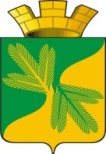 Ханты - Мансийский автономный округ – ЮграСоветский районГЛАВА ГОРОДСКОГО ПОСЕЛЕНИЯ ТАЁЖНЫЙП О С Т А Н О В Л Е Н И Е 15 августа 2023 года        	                                                                                                       № 6О назначении общественных обсуждений  по проекту постановления администрации городского поселения Таежный «Об утверждении  Правил  землепользования и застройки  городского поселения Таёжный»В соответствии с Федеральным законом от 06.10.2003 № 131-ФЗ «Об общих принципах организации местного самоуправления в Российской Федерации», Уставом городского поселения Таёжный, решением Совета депутатов городского поселения Таёжный от 28.03.2018 № 234  «Об утверждении Порядка организации и проведения общественных обсуждений по вопросам градостроительной деятельности в городском поселения Таёжный», учитывая соглашение о передаче осуществления части полномочий органов местного самоуправления городского поселения Таёжный органам местного самоуправления Советского района:1. Назначить общественные обсуждения по проекту постановления администрации городского поселения Таежный «Об утверждении  Правил  землепользования и застройки  городского поселения Таёжный» (далее общественные обсуждения) (приложение 1).2. Срок проведения общественных обсуждений  до 30 августа 2023 года. Днем начала общественных обсуждений является день опубликования настоящего постановления.3. Общественные обсуждения проводятся 30 августа 2023 года по адресу: Ханты-Мансийский автономный округ – Югра, Советский район, п. Таёжный, ул. Железнодорожная, д. 11, здание администрации, время начала общественных обсуждений 17-00 часов по местному времени.4. Назначить организационный комитет по проведению общественных обсуждений (далее – оргкомитет) в следующем составе:- заместитель главы городского поселения Таёжный – Хафизова Юлия Евгеньевна, ведущий специалист по земельным отношениям  – Гаева Яна Вячеславовна, депутат городского поселения Таёжный – Захаренко Светлана Владимировна.5. Утвердить:5.1. Порядок приема предложений и замечаний к проекту постановления администрации городского поселения Таежный «Об утверждении  Правил  землепользования и застройки  городского поселения Таёжный» (приложение 2);5.2. Порядок проведения общественных обсуждений (приложение 3).5.3. Опубликовать настоящее постановление в газете «Вестник Таёжного», и разместить на официальном сайте городского поселения Таёжный.И.о. главы городского поселения Таежный					Ю.Е.ХафизоваПриложение 1к постановлению главыгородского поселения Таежныйот 15.08.2023 № 6Ханты-Мансийский автономный округ – ЮграСоветский районАДМИНИСТРАЦИЯ ГОРОДСКОГО ПОСЕЛЕНИЯ ТАЁЖНЫЙП О С Т А Н О В Л Е Н И Е(Проект)от «___» ________ 2023 г.	                                                                                                № _____г.п. ТаёжныйО внесении изменений в постановление администрации городского поселения Таёжныйот 26.07.2022 № 133В соответствии с Градостроительным кодексом Российской Федерации, Федеральным законом от 06.10.2003 № 131-ФЗ «Об общих принципах организации местного самоуправления в Российской Федерации», Законом Ханты-Мансийского автономного округа – Югры от 18.04.2007 № 39-ОЗ «О градостроительной деятельности на территории Ханты-Мансийского автономного округа – Югры», Уставом городского поселения Таёжный, учитывая заключение о результатах общественных обсуждений от ___.___.2023 № ___:Внести в постановление администрации городского поселения Таёжный от 26.07.2022 № 133 «Об утверждении Правил землепользования и застройки городского поселения Таёжный» следующие изменения: Пункт 5 статьи 25 части IV приложения к постановлению дополнить абзацем следующего содержания:«Предоставление и использование земельных участков, на которых располагались объекты жилищного строительства, расселенные в рамках действия на территории Советского района жилищных программ, в целях отличных от целей размещения объектов жилищного строительства или индивидуального жилищного строительства, не допускается.»;Статьи 31-37 части V приложения к постановлению изложить в новой редакции (приложение 1);Приложение 1 к Правилам землепользования и застройки городского поселения Таёжный изложить в новой редакции (приложение 2);Приложение 2 к Правилам землепользования и застройки городского поселения Таёжный изложить в новой редакции (приложение 3).Настоящее постановление подлежит официальному опубликованию в порядке, установленном Уставом городского поселения Таёжный.Настоящее постановление вступает в силу после его официального опубликования.Глава городского поселения Таёжный	А.Р. АшировПриложение 1к постановлению администрации 
городского поселения Таёжныйот ___________ № ______«Статья 31. Жилые зоныВ жилых зонах допускается размещение отдельно стоящих, встроенных или пристроенных объектов социального и коммунально-бытового назначения, объектов здравоохранения, объектов дошкольного, начального общего и среднего общего образования, культовых зданий, стоянок автомобильного транспорта, гаражей, объектов, связанных с проживанием граждан и не оказывающих негативного воздействия на окружающую среду. В состав жилых зон могут включаться также территории, предназначенные для ведения садоводства и дачного хозяйства.Зона застройки жилыми домами (Ж)Основные виды разрешенного использованияУсловно разрешенные виды использованияВспомогательные виды разрешенного использования* За исключением земельных участков, площадь которых была определена посредством ранее возникшего права при документальном их подтверждении.Минимальное количество машино-мест для хранения индивидуального автотранспорта - 1 машино-место на земельный участок.Вспомогательные строения, за исключением гаражей и автостоянок, размещать со стороны улиц не допускается.В случае если земельный участок или объект капитального строительства находится в границах зоны с особыми условиями использования территорий, на них устанавливаются ограничения использования в соответствии с законодательством Российской Федерации.Статья 32. Общественно-деловые зоныОбщественно-деловые зоны предназначены для размещения объектов здравоохранения, культуры, торговли, общественного питания, социального и коммунально-бытового назначения, предпринимательской деятельности, объектов среднего профессионального и высшего образования, административных, научно-исследовательских учреждений, культовых зданий, стоянок автомобильного транспорта, объектов делового, финансового назначения, иных объектов, связанных с обеспечением жизнедеятельности граждан.Зона делового, общественного и коммерческого назначения (ОД)Основные виды разрешенного использованияУсловно разрешенные виды использованияВспомогательные виды разрешенного использования* За исключением земельных участков, площадь которых была определена посредством ранее возникшего права при документальном их подтверждении.Минимальная допустимая площадь озеленения - 15% территории земельного участка.Минимальное количество машино-мест для хранения индивидуального автотранспорта на территории земельных участков объектов культуры, обслуживающей, административной, общественной, производственной деятельности, в том числе рассчитанные на прием посетителей устанавливается в соответствии 1 машино-место на 5 работников в максимальную смену, а также 1 машино-место на 10 единовременных посетителей при их максимальном количестве.- на территории земельных участков объектов физической культуры и спорта 1 машино-место на 10 единовременных посетителей (включая зрителей) при их максимальном количестве.- на территории земельного участка больницы,  объектов социального обеспечения 1 машино-место на 20 койко-мест, а также 1 машино-место на 5 работников.Минимальное количество мест на погрузочно-разгрузочных площадках на территории земельных участков определяется из расчета одно место для объектов общей площадью от 100 квадратных метров до 1500 и плюс одно место на  каждые дополнительные 1500 квадратных метров общей площади объектов.В случае если земельный участок или объект капитального строительства находится в границах зоны с особыми условиями использования территорий, на них устанавливаются ограничения использования в соответствии с законодательством Российской Федерации.Статья 33. Производственная зонаЗона коммунальных и производственных объектов (КП).Основные виды разрешенного использованияУсловно разрешенные виды использованияВспомогательные виды разрешенного использования* За исключением земельных участков, площадь которых была определена посредством ранее возникшего права при документальном их подтверждении.Минимальная допустимая площадь озеленения - 15% территории земельного участка.Минимальное количество машино-мест для хранения индивидуального автотранспорта  на территории земельных участков 1 машино-место на 5 работников в максимальную смену, 1 машино-место на 10 единовременных посетителей при их максимальном количестве.Минимальное количество мест на погрузочно-разгрузочных площадках на территории земельных участков определяется из расчета: одно место для объектов общей площадью от 100 кв. метров до 1500 кв. метров и плюс одно место на каждые дополнительные 1500 кв. метров общей площади объектов;Минимальное количество машино-мест для хранения (технологического отстоя) грузового автотранспорта на территории земельных участков определяется из расчета 95 квадратных метров на автомобиль (с учетом проездов).В случае если земельный участок или объект капитального строительства находится в границах зоны с особыми условиями использования территорий, на них устанавливаются ограничения использования в соответствии с законодательством Российской Федерации.Статья 34. Зона инженерной и транспортной инфраструктуры (ИТ)Основные виды разрешенного использованияУсловно разрешенные виды использованияВспомогательные виды разрешенного использования* За исключением земельных участков, площадь которых была определена посредством ранее возникшего права при документальном их подтверждении.Минимальная допустимая площадь озеленения не устанавливается;Минимальное количество машино-мест для хранения индивидуального автотранспорта  на территории земельных участков 1 машино-место на 5 работников в максимальную смену;Максимальный процент застройки участка - для коммунально-складской застройки – 0,6.В случае если земельный участок или объект капитального строительства находится в границах зоны с особыми условиями использования территорий, на них устанавливаются ограничения использования в соответствии с законодательством Российской Федерации.Статья 35. Зоны рекреационного назначенияВ состав зон рекреационного назначения могут включаться зоны в границах территорий, занятых городскими лесами, скверами, парками, городскими садами, прудами, озерами, водохранилищами, пляжами, береговыми полосами водных объектов общего пользования, а также в границах иных территорий, используемых и предназначенных для отдыха, туризма, занятий физической культурой и спортом.Зона рекреационного назначения (Р)Основные виды разрешенного использованияУсловно разрешенные виды использованияВспомогательные виды разрешенного использования* За исключением земельных участков, площадь которых была определена посредством ранее возникшего права при документальном их подтверждении.Минимальная допустимая площадь озеленения – 70% - 90% территории земельного участка.Минимальное количество машино-мест для хранения индивидуального автотранспорта  на территории земельных участков 3 машино-место на 1 га территории.В случае если земельный участок или объект капитального строительства находится в границах зоны с особыми условиями использования территорий, на них устанавливаются ограничения использования в соответствии с законодательством Российской Федерации.Статья 36. Зоны сельскохозяйственного использованияВ состав зон сельскохозяйственного использования могут включаться зоны, занятые объектами сельскохозяйственного назначения и предназначенные для ведения сельского хозяйства, дачного хозяйства, садоводства, личного подсобного хозяйства, развития объектов сельскохозяйственного назначения.Зона садов, огородов, сельскохозяйственного назначения (СХ)Основные виды разрешенного использованияУсловно разрешенные виды использованияВспомогательные виды разрешенного использования* За исключением земельных участков, площадь которых была определена посредством ранее возникшего права при документальном их подтверждении.Минимальная допустимая площадь озеленения – 95% территории земельного участка.Максимальный процент застройки участка не устанавливается.В случае если земельный участок или объект капитального строительства находится в границах зоны с особыми условиями использования территорий, на них устанавливаются ограничения использования в соответствии с законодательством Российской Федерации.Статья 37. Зоны специального назначенияВ состав зон специального назначения могут включаться зоны, занятые кладбищами, крематориями, скотомогильниками, объектами, используемыми для захоронения твердых коммунальных отходов, и иными объектами, размещение которых может быть обеспечено только путем выделения указанных зон и недопустимо в других территориальных зонах.Зона кладбищ, полигонов утилизации, иных объектов специального назначения (СН)Основные виды разрешенного использованияУсловно разрешенные виды использованияВспомогательные виды разрешенного использования* За исключением земельных участков, площадь которых была определена посредством ранее возникшего права при документальном их подтверждении.Минимальная допустимая площадь озеленения – 40% территории земельного участка.Минимальное количество машино-мест для хранения индивидуального автотранспорта – 10 машино-мест на 1 га земельного участка.Минимальное количество мест на погрузочно-разгрузочных площадках на территории земельных участков определяется из расчета: одно место для объектов общей площадью от 100 кв. метров до 1500 кв. метров.В случае если земельный участок или объект капитального строительства находится в границах зоны с особыми условиями использования территорий, на них устанавливаются ограничения использования в соответствии с законодательством Российской Федерации.»Приложение 2к постановлению администрации 
городского поселения Таёжныйот ___________ № ______«Приложение 1к Правилам землепользования и застройкигородского поселения Таёжный».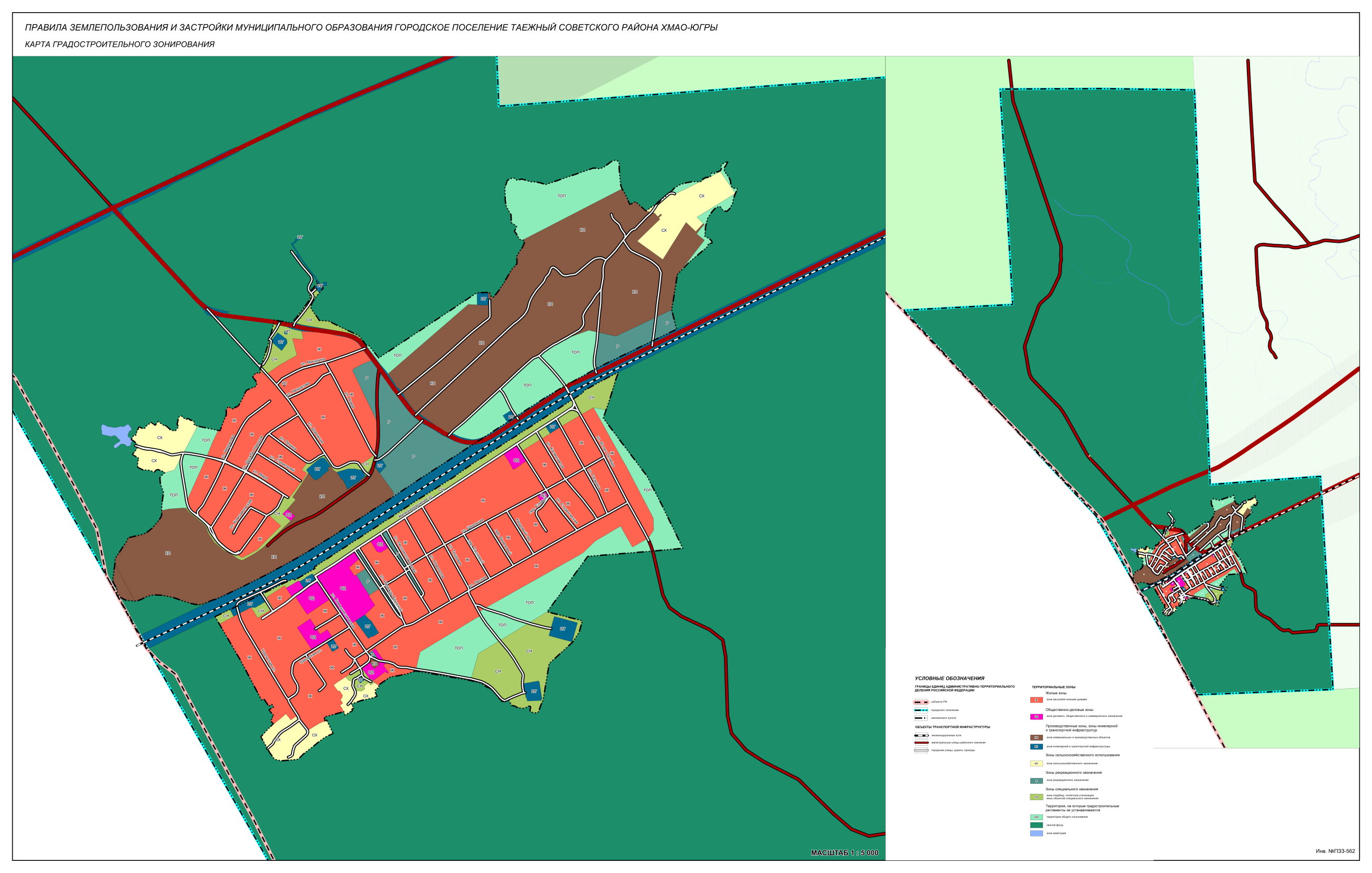 Приложение 3к постановлению администрации 
городского поселения Таёжныйот ___________ № ______«Приложение 2к Правилам землепользования и застройкигородского поселения Таёжный».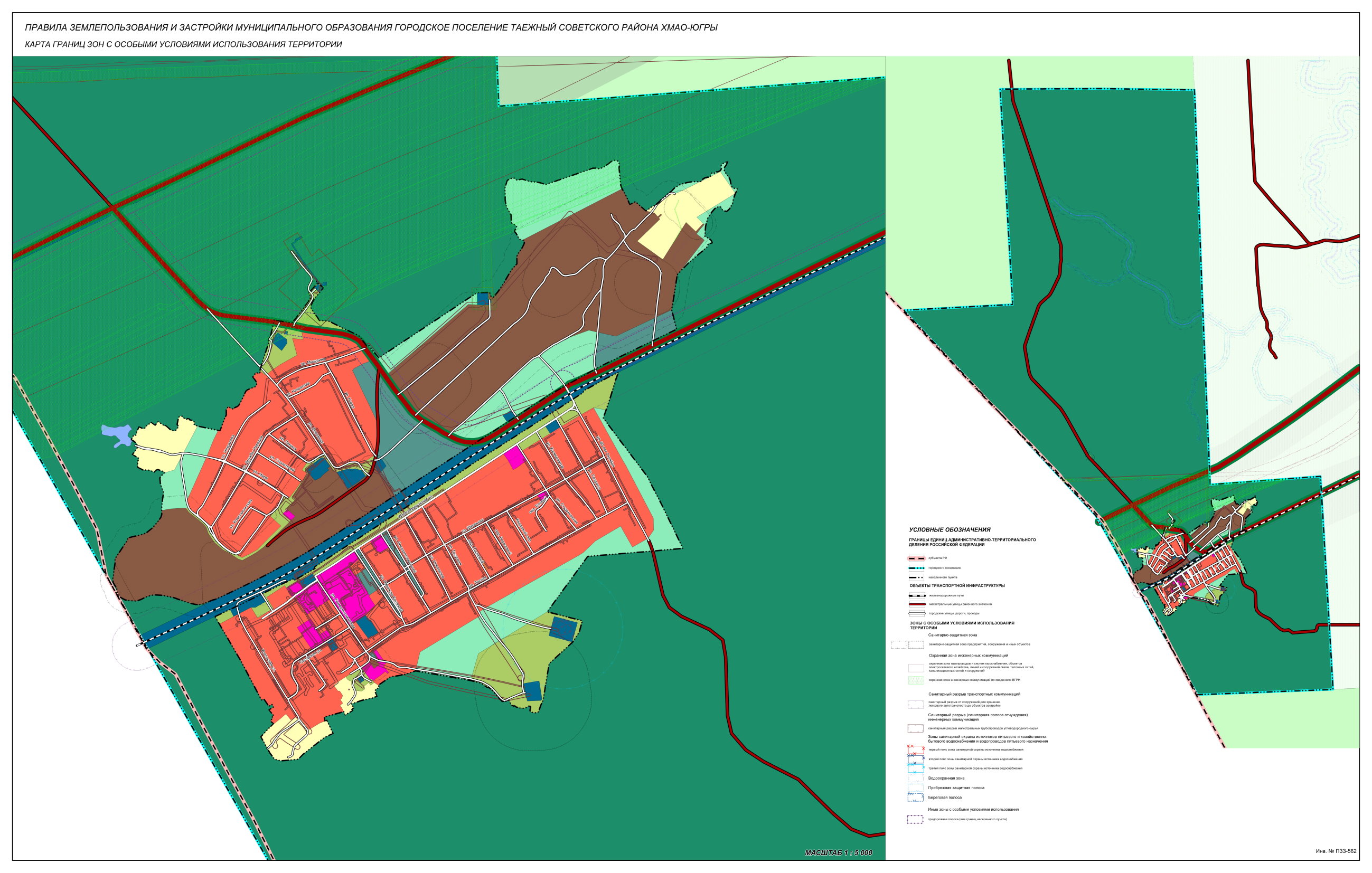 Приложение 2к постановлению главы городского поселения Таёжныйот 15.08.2023 № 6Порядок приема предложений и замечанийк проекту постановления администрации городского поселения Таежный «Об утверждении  Правил  землепользования и застройки  городского поселения Таёжный»1. Предложения и замечания к проекту постановления администрации городского поселения Таежный «Об утверждении  Правил  землепользования и застройки  городского поселения Таёжный» (далее Проект) представляются участниками публичных обсуждений:1) с 15 августа 2023 года по 30 августа 2023 года в оргкомитет по проведению общественных обсуждений по Проекту; 2) в день общественных обсуждений 30.08.2023 по адресу: Ханты-Мансийский автономный округ – Югра, Советский район, п. Таёжный, ул. Железнодорожная, д. 11, здание администрации, во время проведения общественных обсуждений в письменной форме или устно.2. Предложения и замечания к Проекту представляются участниками общественных обсуждений в оргкомитет одним из способов:1) в письменной форме лично по адресу: ул. Железнодорожная, д. 11, 2 этаж, кабинет № 204, пос. Таёжный, согласно графику работы по местному времени:понедельник с 9 до 13 часов и с 14 до 18 часов;вторник – пятница с 9 часов до 13 часов и с 14 до 17 часов;2) в письменной форме на почтовый адрес: 628259, ул. Железнодорожная, д. 11, пос. Таёжный, Советский район, Ханты-Мансийский автономный округ – Югра; 3) в форме электронного документа на электронный адрес: taiga-admih-xmao@mail.ru3. Предложения или замечания к Проекту представляются участниками публичных обсуждений с указанием фамилии, имени, отчества (последнее при наличии), даты рождения, адреса места жительства и контактного телефона. 4. Предложения или замечания, поступившие от участников публичных обсуждений
в оргкомитет, регистрируются секретарем оргкомитета в журнале регистрации предложений и замечаний к Проекту в день их поступления.5. Основания отказа в приеме предложений и замечаний к Проекту:1) предложения и замечания к Проекту поступили с нарушением требований, установленных пунктами 1 - 3 настоящего Порядка;2) предложения и замечания к Проекту поступили после окончания публичных обсуждений, после 30.08.2023.6. Участнику публичных обсуждений, представившему предложения и замечания
к Проекту с нарушениями, указанными в пункте 5 настоящего Порядка, направляется письменный мотивированный отказ в приеме предложений и замечаний к Проекту.Приложение 3к постановлению главы городского поселения Таёжныйот 15.08.2023 № 6Порядок проведения общественных обсужденийпо проекту постановления администрации городского поселения Таёжный «Об  утверждении Правил землепользования и застройки городского поселения Таёжный»1. Общественные обсуждения по проекту постановления администрации городского поселения Таежный «Об утверждении  Правил  землепользования и застройки  городского поселения Таёжный» (далее публичные обсуждения, Проект соответственно) проводятся по адресу: Ханты-Мансийский автономный округ – Югра, Советский район, п. Таёжный, ул. Железнодорожная, д. 11, здание администрации.2. Регистрация участников общественных обсуждений открывается 30 августа 2023 
в 17.00 часов по местному времени по адресу: Ханты-Мансийский автономный округ – Югра, Советский район, п. Таёжный, ул. Железнодорожная, д. 11, здание администрации, и осуществляется на всем протяжении общественных обсуждений. 3. Для регистрации участником общественных обсуждений предъявляется документ, удостоверяющий личность.4. При регистрации указывается фамилия, имя, отчество (последнее при наличии), дата рождения, адрес места жительства, контактный телефон участника общественных обсуждений.5. В помещение, указанное в пункте 1 настоящего Порядка, не допускаются лица,
не зарегистрированные в качестве участников общественных обсуждений.6. Председательствующим на общественных обсуждениях является председатель комиссии по подготовке проектов правил землепользования и застройки (далее оргкомитета) или член оргкомитета, исполняющий его обязанности. 7. Председательствующий на общественных обсуждениях (далее – Председательствующий) открывает общественные обсуждения в день, в месте и время начала, указанные в пункте 1 настоящего Порядка, оглашает Проект, инициатора общественных обсуждений, Порядок проведения общественных обсуждений.8. Председательствующий предоставляет слово в следующем порядке:1) представителю инициатора общественных обсуждений для подробного разъяснения и обоснования Проекта;2) участникам общественных обсуждений, внесшим предложения и замечания к Проекту в уполномоченный орган, зарегистрированных в хронологическом порядке в журнале регистрации предложений и замечаний к Проекту;3) участникам общественных обсуждений, внесшим предложения и замечания к Проекту, во время проведения общественных обсуждений в порядке очередности поступления предложений и замечаний к Проекту;4) всем желающим участникам общественных обсуждений;5) лицам, приглашенным к участию в общественных обсуждениях в качестве экспертов (далее эксперты), для оглашения предложений, замечаний и рекомендаций к Проекту (при необходимости);6) членам уполномоченного органа (при необходимости).9. Время выступления устанавливается:1) для представителя инициатора общественных обсуждений – не более 10 минут;2) для участника общественных обсуждений – не более 5 минут;3) для эксперта – не более 10 минут;4) для членов уполномоченного органа - не более 5 минут.10. Участники общественных обсуждений выступают на публичных обсуждениях, отвечают на реплики и задают вопросы только с разрешения председательствующего.11. Участник публичных обсуждений, выступающий на публичных обсуждениях, перед началом выступления громко и четко называет свою фамилию, имя, отчество (последнее при наличии), при необходимости должность и статус, в котором они присутствуют на публичных обсуждениях.12. Выступления участников общественных обсуждений допускаются только по Проекту, иным вопросам, связанным с проведением общественных обсуждений.13. Участники общественных обсуждений вправе использовать в своём выступлении вспомогательные материалы.14. Участник общественных обсуждений, выступающий на общественных обсуждениях,
не вправе употреблять в своем выступлении грубые, оскорбительные выражения, наносящие вред чести и достоинству, деловой репутации участникам общественных обсуждений, призывать к незаконным действиям, использовать заведомо ложную информацию, допускать необоснованные обвинения в чей-либо адрес.15. Председательствующий задает вопросы выступающим участникам общественных обсуждений, дает возможность участникам общественных обсуждений, членам уполномоченного органа задать уточняющие вопросы по позиции и (или) аргументам выступающего и дополнительное время для ответов на вопросы и пояснения.16. Председательствующий организует прения по Проекту, предложениям и замечаниям, поступившим от участников общественных обсуждений, и определяет их время.17. Предложение или замечание участника общественных обсуждений снимается с обсуждения председательствующим, в случае если такое предложение или замечание участника общественных обсуждений по Проекту противоречит федеральному законодательству, законодательству Ханты-Мансийского автономного округа – Югры, Уставу городского поселения Таёжный или не относится по существу к Проекту. 18. Участники общественных обсуждений не вправе препятствовать проведению общественных обсуждений.19 . Председательствующий обеспечивает порядок на общественных обсуждениях.20. В случае нарушения Порядка проведения общественных обсуждений председательствующий обязан принять меры к пресечению таких нарушений.21. Лица, не соблюдающие Порядок проведения общественных обсуждений, могут быть удалены из помещения, указанного в пункте 1 настоящего Порядка, по решению председательствующего.22. При проведении общественных обсуждений ведется протокол.23. Уполномоченным органом при наличии технической возможности может быть организована прямая трансляция общественных обсуждений на официальном сайте городского поселения Таёжный в информационно-телекоммуникационной сети «Интернет».24. Председательствующий закрывает общественные обсуждения.№п/пВиды разрешенного использования земельного участка и объекта капитального строительстваОписание вида разрешенного использования земельного участкаПредельные (минимальные и (или) максимальные) размеры земельных участков и предельные параметры разрешенного строительства, реконструкции объектов капитального строительстваПредельные (минимальные и (или) максимальные) размеры земельных участков и предельные параметры разрешенного строительства, реконструкции объектов капитального строительстваПредельные (минимальные и (или) максимальные) размеры земельных участков и предельные параметры разрешенного строительства, реконструкции объектов капитального строительстваПредельные (минимальные и (или) максимальные) размеры земельных участков и предельные параметры разрешенного строительства, реконструкции объектов капитального строительстваОграничения использования земельных участков и объектов капитального строительства, устанавливаемые в соответствии с законодательством  Российской ФедерацииИное№п/пВиды разрешенного использования земельного участка и объекта капитального строительстваОписание вида разрешенного использования земельного участкаПредельные (минимальные и (или) максимальные) размеры земельных участков, в том числе их площадь*Минимальные отступы от границ земельных участков в целях определения мест допустимого размещения зданий, строений, сооружений, за пределами которых запрещено строительство зданий, строений, сооружений объектаПредельное количество этажей или предельной высоты зданий, строенийМаксимальный процент застройки в границах земельного участка, определяемый как отношение суммарной площади земельного участка, которая может быть застроена, ко всей площади земельногоОграничения использования земельных участков и объектов капитального строительства, устанавливаемые в соответствии с законодательством  Российской ФедерацииИное1Для индивидуального жилищного строительства(код 2.1)Размещение жилого дома (отдельно стоящего здания c количеством надземных этажей не более чем три, высотой не более двадцати метров, которое состоит из комнат и помещений вспомогательного использования, предназначенных для удовлетворения гражданами бытовых и иных нужд, связанных с их проживанием в таком здании, не предназначенного для раздела на самостоятельные объекты недвижимости);
выращивание иных декоративных или сельскохозяйственных культур;
размещение индивидуальных гаражей и хозяйственных построекДля образуемых земельных участков: не менее 600 кв.м. и не более 1500 кв.м.; для ранее сформированных земельных участков: не менее 400 кв.м.; минимальная ширина земельного участка – 20 м5 м от красной линии дороги;3 м от красной линии проезда;3 м от границ своего земельного участка;В существующей сложившейся застройке индивидуальный жилой дом  может располагаться по красной линии или с отступом от нее.Иные отступы от границы земельного участка устанавливаются в соответствии со Сводом правил СП 42.13330.2016 «СНиП 2.07.01-89*. Градостроительство. Планировка и застройка городских и сельских поселений»345%Высота ограждения не более 1,5 м, на земельных участках расположенных на перекрестках улиц в зоне треугольника видимости -0,5 м.Ограждения со стороны улиц должны быть единообразными как минимум на протяжении одного квартала с обеих сторон улиц.Размещение бань, саун допускается при условии канализования стоков.2Малоэтажная многоквартирная жилая застройка(код 2.1.1)Размещение малоэтажных многоквартирных домов (многоквартирные дома высотой до 4 этажей, включая мансардный);
обустройство спортивных и детских площадок, площадок для отдыха;
размещение объектов обслуживания жилой застройки во встроенных, пристроенных и встроенно-пристроенных помещениях малоэтажного многоквартирного дома, если общая площадь таких помещений в малоэтажном многоквартирном доме не составляет более 15% общей площади помещений домаВ соответствии с местными нормативами градостроительного проектирования городского поселения Таёжный5 м от красной линии дороги;3 м от красной линии проезда;3 м от границ своего земельного участка;В условиях реконструкции допускается размещать жилой дом по линии сложившейся застройки.425%Требования  внешнему оформлению фасадов установлены Правилами благоустройства г.п. Таёжный. В условиях нового строительства, реконструкции, капитального ремонта согласование паспорта фасада является обязательным.Предприятия обслуживания, основных видов разрешенного вида использования, размещаются на первых этажах, выходящих на улицы жилых домов, или пристраиваются к ним при условии, что загрузка предприятий и вход для посетителей располагаются со стороны улицы.Обеспечение безопасных условий проживания при эксплуатации многоквартирного жилого здания в соответствии с разделом 6 Свода Правил СП 372.1325800.2018 «Здания жилые многоквартирные. Правила эксплуатации».Порядок оценки качества ремонтных работ при приемке многоквартирных жилых зданий после текущего ремонта в соответствии с Приложением А Свода Правил СП 372.1325800.2018 «Здания жилые многоквартирные. Правила эксплуатации».3Для ведения личного подсобного хозяйства(приусадебный земельный участок)(код 2.2)Размещение жилого дома, указанного в описании вида разрешенного использования с кодом 2.1;производство сельскохозяйственной продукции, размещение гаража и иных вспомогательных сооружений,;содержание сельскохозяйственных животныхМинимальный размер земельного участка – 400 кв.м5 м от красной линии дороги;3 м от красной линии проезда;3 м от границ своего земельного участка;В существующей сложившейся застройке жилой дом  может располагаться по красной линии или с отступом от нее. 345%4Блокированная жилая застройка(код 2.3)Размещение жилого дома, имеющего одну или несколько общих стен с соседними жилыми домами (количеством этажей не более чем три, при общем количестве совмещенных домов не более десяти и каждый из которых предназначен для проживания одной семьи, имеет общую стену (общие стены) без проемов с соседним домом или соседними домами, расположен на отдельном земельном участке и имеет выход на территорию общего пользования (жилые дома блокированной застройки);
разведение декоративных и плодовых деревьев, овощных и ягодных культур; 
размещение индивидуальных гаражей и иных вспомогательных сооружений; 
обустройство спортивных и детских площадок, площадок для отдыхаДля образуемых земельных участков: максимальная площадь (общая) – не подлежит установлению; минимальная площадь на 1 дом блокированной застройки – 200 кв.м.; максимальная площадь на 1 дом блокированной застройки – 1500 кв.м.5 м от красной линии дороги;3 м от красной линии проезда;Минимальное расстояние от границы земельного участка до основного строения:со стороны земельных участков смежных блок-секций – 0 м;со стороны иных смежных земельных участков – 3 м.350%Требования  внешнему оформлению фасадов установлены Правилами благоустройства г.п. Таёжный. В условиях нового строительства, реконструкции, капитального ремонта согласование паспорта фасада является обязательным.Обеспечение безопасных условий проживания при эксплуатации многоквартирного жилого здания в соответствии с разделом 6 Свода Правил СП 372.1325800.2018 «Здания жилые многоквартирные. Правила эксплуатации».Порядок оценки качества ремонтных работ при приемке многоквартирных жилых зданий после текущего ремонта в соответствии с Приложением А Свода Правил СП 372.1325800.2018 «Здания жилые многоквартирные. Правила эксплуатации».7Среднеэтажная жилая застройка (код 2.5)Размещение многоквартирных домов этажностью не выше восьми этажей; благоустройство и озеленение, размещение подземных гаражей и автостоянок;Обустройство спортивных и детских площадок, площадок для отдыха;Размещение объектов обслуживания жилой застройки во встроенных, пристроенных и встроенно-пристроенных помещениях многоквартирного дома, если общая площадь таких помещений в многоквартирном доме не составляет более 20% общей площади помещений домаМинимальный размер земельного участка: 32000 кв.м на 1000 чел.Расчет минимального размера земельного участка:  кв.м площади земельного участка/1 кв.м общей площади квартир1 этаж – 2,27/2,76;2 этажа – 1,27/1,61;3 этажа – 0,94-1,23;4 этажа – 0,82-1,10;5 этажей – 0,73-1,00;6 этажей – 0,69-0,97;7 этажей – 0,65-0,92;8 этажей – 0,62-0,90(обеспеч. 18 кв.м /обеспеч. 30 кв.м).5 м от красной линии дороги;3 м от красной линии проезда;Минимальное расстояние между длинными сторонами жилых зданий высотой:5-8 этажей – 25 м;торцами таких зданий с окнами из жилых комнат – 15 м;Минимальная глубина участка (n – ширина жилой секции) – 10,5+n;Минимальные разрывы между стенами зданий без окон из жилых комнат – 10 м.В условиях реконструкции допускается размещать жилой дом по линии сложившейся застройки.820%Не допускается размещение объектов, для которых требуется установление санитарно-защитных зон и деятельность которых оказывает вредное воздействие на окружающую среду (шум, вибрация, магнитные поля, радиационное воздействие, загрязнение почв, воздуха, воды и иные вредные воздействия)Предприятия обслуживания, основных и вспомогательных видов разрешенного вида использования, размещаются на первых этажах, выходящих на улицы жилых домов, или пристраиваются к ним при условии, что загрузка предприятий и вход для посетителей располагаются со стороны улицы.Обеспечение безопасных условий проживания при эксплуатации многоквартирного жилого здания в соответствии с разделом 6 Свода Правил СП 372.1325800.2018 «Здания жилые многоквартирные. Правила эксплуатации».Порядок оценки качества ремонтных работ при приемке многоквартирных жилых зданий после текущего ремонта в соответствии с Приложением А Свода Правил СП 372.1325800.2018 «Здания жилые многоквартирные. Правила эксплуатации».5Обслуживание жилой застройки(код 2.7)Размещение объектов капитального строительства, размещение которых предусмотрено видами разрешенного использования с кодами 3.1, 3.2, 3.3, 3.4, 3.4.1, 3.5.1, 3.6, 3.7, 3.10.1, 4.1, 4.3, 4.4, 4.6, 5.1.2, 5.1.3, если их размещение необходимо для обслуживания жилой застройки, а также связано с проживанием граждан, не причиняет вреда окружающей среде и санитарному благополучию, не нарушает права жителей, не требует установления санитарной зоныВ соответствии с местными нормативами градостроительного проектирования городского поселения Таёжный5 м от красной линии дороги;3 м от красной линии проезда.Для застроенных земельных участков при реконструкции объектов допускается размещать объект по сложившейся линии застройки.440%Не допускается размещение объектов, для которых требуется установление санитарно-защитных зон и деятельность которых оказывает вредное воздействие на окружающую среду (шум, вибрация, магнитные поля, радиационное воздействие, загрязнение почв, воздуха, воды и иные вредные воздействия)6Коммунальное обслуживание (код 3.1)Размещение зданий и сооружений в целях обеспечения физических и юридических лиц коммунальными услугами. Содержание данного вида разрешенного использования включает в себя содержание видов разрешенного использования с кодами 3.1.1-3.1.2В соответствии с местными нормативами градостроительного проектирования городского поселения Таёжный 5 м от красной линии дороги;3 м от красной линии проезда;Минимальный отступ от границ земельного участка 1м.360%Не допускается размещение объектов, для которых  требуется установление санитарно-защитных зон и деятельность которых оказывают вредное воздействие на окружающую среду (шум, вибрация, магнитные поля, радиационное воздействие, загрязнение почв, воздуха, воды и иные вредные воздействия)7Социальноеобслуживание(код 3.2)Размещение зданий, предназначенных для оказания гражданам социальной помощи. Содержание данного вида разрешенного использования включает в себя содержание видов разрешенного использования с кодами 3.2.1-3.2.4В соответствии с местными нормативами градостроительного проектирования городского поселения Таёжный5 м от красной линии дороги;3 м от красной линии проезда.Для застроенных земельных участков при реконструкции объектов допускается размещать объект по сложившейся линии застройки.250%Возможно размещение на первых этажах или в пристроенных помещениях малоэтажных многоквартирных жилых домах8Бытовое обслуживание (3.3)Размещение объектов капитального строительства, предназначенных для оказания населению или организациям бытовых услуг (мастерские мелкого ремонта, ателье, бани, парикмахерские, прачечные, химчистки, похоронные бюро)Размер земельного участка в зависимости от мощности объекта, рабочих мест:10-50– 1000-2000 кв.м /10 раб. мест50-150– 500-800 кв.м /10 раб. местсвыше 150– 300-400 кв.м /10 раб. мест5 м от красной линии дороги;3 м от красной линии проезда.Для застроенных земельных участков при реконструкции объектов допускается размещать объект по сложившейся линии застройки.250%9Дошкольное, начальное и среднее общее образование(код 3.5.1)Размещение объектов капитального строительства, предназначенных для просвещения, дошкольного, начального и среднего общего образования (детские ясли, детские сады, школы, лицеи, гимназии, художественные, музыкальные школы, образовательные кружки и иные организации, осуществляющие деятельность по воспитанию, образованию и просвещению), в том числе зданий, спортивных сооружений, предназначенных для занятия обучающихся физической культурой и спортомДошкольные образовательные организации – при мощности организаций, мест:до 100– 40 кв. мсвыше 100 – 35 кв. мРазмер групповой площадки,  кв.м/1 место, не менее: для детей ясельного возраста – 7,2для детей дошкольного возраста – 9,0Организации дополнительного образования – отдельно стоящих организаций – 15 кв. м/место10 м от красной линии дороги;10 м от красной линии проезда;20 м от границ собственного земельного участка.330%Минимальный процент озеленения территории - 50%;  Территория участка огораживается забором - высотой от 1,6 м.10Среднее и высшее профессиональное образование(код 3.5.2)Размещение объектов капитального строительства, предназначенных для профессионального образования и просвещения (профессиональные технические училища, колледжи, художественные, музыкальные училища, общества знаний, институты, университеты, организации по переподготовке и повышению квалификации специалистов и иные организации, осуществляющие деятельность по образованию и просвещению), в том числе зданий, спортивных сооружений, предназначенных для занятия обучающихся физической культурой и спортомПри мощности организаций, учащихся:40-400– 50 кв.м/1 место400-500– 60 кв.м /1место500-600– 50 кв.м /1место600-800– 40 кв.м /1место800-1100– 33 кв.м /1место1100-1500– 21 кв.м 1место1500-2000– 17 кв.м 1местосвыше 2000– 16 кв.м /1местоРазмер земельного участка под комплекс общеобразовательной школы с детским садом принимается из расчета 35 кв. м/1 место.10 м от красной линии дороги;10 м от красной линии проезда;15 м от границ собственного земельного участка.440%11Гостиничное обслуживание(код 4.7)Размещение гостиниц, а также иных зданий, используемых с целью извлечения предпринимательской выгоды из предоставления жилого помещения для временного проживания в нихПри вместимости, мест:25-100– 55 кв.м/1 место100-500– 30 кв.м/1 место500-1000– 20 кв.м/1 место1000-2000– 15 кв.м/1 место5 м от красной линии дороги;3 м от красной линии проезда;3 м от границ собственного земельного участка.Для застроенных земельных участков при реконструкции объектов допускается размещать объект по сложившейся линии застройки.450%12Связь(код 6.8)Размещение объектов связи, радиовещания, телевидения, включая воздушные радиорелейные, надземные и подземные кабельные линии связи, линии радиофикации, антенные поля, усилительные пункты на кабельных линиях связи, инфраструктуру спутниковой связи и телерадиовещания, за исключением объектов связи, размещение которых предусмотрено содержанием видов разрешенного использования с кодами 3.1.1, 3.2.3В соответствии с местными нормативами градостроительного проектирования городского поселения Таёжный5 м от красной линии дороги;3 м от красной линии проезда;3 м от границ собственного земельного участка.-50%13Улично-дорожная сеть(код 12.0.1)Размещение объектов улично-дорожной сети: автомобильных дорог, трамвайных путей и пешеходных тротуаров в границах населенных пунктов, пешеходных переходов, бульваров, площадей, проездов, велодорожек и объектов велотранспортной и инженерной инфраструктуры; размещение придорожных стоянок (парковок) транспортных средств в границах городских улиц и дорог, за исключением предусмотренных видами разрешенного использования с кодами 2.7.1, 4.9, 7.2.3, а также некапитальных сооружений, предназначенных для охраны транспортных средствВ соответствии с местными нормативами градостроительного проектирования городского поселения Таёжный---14Благоустройство территории(код12.0.2)Размещение декоративных, технических, планировочных, конструктивных устройств, элементов озеленения, различных видов оборудования и оформления, малых архитектурных форм, некапитальных нестационарных строений и сооружений, информационных щитов и указателей, применяемых как составные части благоустройства территории, общественных туалетовВ соответствии с местными нормативами градостроительного проектирования городского поселения Таёжный---15Ведение огородничества(код 13.1)Осуществление отдыха и (или) выращивания гражданами для собственных нужд сельскохозяйственных культур; размещение хозяйственных построек, не являющихся объектами недвижимости, предназначенных для хранения инвентаря и урожая сельскохозяйственных культурМинимальный размер земельного участка – 400 кв.м5 м от красной линии дороги;3 м от красной линии проезда;120%Размещение  строений  или  сооруженийвспомогательного использования вдоль границ смежногоземельного участка на расстоянии менее 3 метров,допускается не более чем на 50 % длины этой границы№п/пВиды разрешенного использования земельного участка и объекта капитального строительстваОписание вида разрешенного использования земельного участкаПредельные (минимальные и (или) максимальные) размеры земельных участков и предельные параметры разрешенного строительства, реконструкции объектов капитального строительстваПредельные (минимальные и (или) максимальные) размеры земельных участков и предельные параметры разрешенного строительства, реконструкции объектов капитального строительстваПредельные (минимальные и (или) максимальные) размеры земельных участков и предельные параметры разрешенного строительства, реконструкции объектов капитального строительстваПредельные (минимальные и (или) максимальные) размеры земельных участков и предельные параметры разрешенного строительства, реконструкции объектов капитального строительстваОграничения использования земельных участков и объектов капитального строительства, устанавливаемые в соответствии с законодательством  Российской ФедерацииИное№п/пВиды разрешенного использования земельного участка и объекта капитального строительстваОписание вида разрешенного использования земельного участкаПредельные (минимальные и (или) максимальные) размеры земельных участков, в том числе их площадь*Минимальные отступы от границ земельных участков в целях определения мест допустимого размещения зданий, строений, сооружений, за пределами которых запрещено строительство зданий, строений, сооружений объектаПредельное количество этажей или предельной высоты зданий, строенийМаксимальный процент застройки в границах земельного участка, определяемый как отношение суммарной площади земельного участка, которая может быть застроена, ко всей площади земельногоОграничения использования земельных участков и объектов капитального строительства, устанавливаемые в соответствии с законодательством  Российской ФедерацииИное1Хранение автотранспорта(код 2.7.1)Размещение отдельно стоящих и пристроенных гаражей, в том числе подземных, предназначенных для хранения автотранспорта, в том числе с разделением на машино-места, за исключением гаражей, размещение которых предусмотрено содержанием видов разрешенного использования с кодами 2.7.2, 4.9Размер земельного участка под 1 гараж – 30 кв.м10 м  до жилой застройки, детских  и взрослых площадок отдыха, спортивных площадок (при количестве до 10 машино-мест);15 м  до жилой застройки, детских  и взрослых площадок отдыха, спортивных площадок (при количестве от 10 до 50 машино-мест).170%2Размещение гаражей для собственных нужд(код 2.7.2)Размещение для собственных нужд отдельно стоящих гаражей и (или) гаражей, блокированных общими стенами с другими гаражами в одном ряду, имеющих общие с ними крышу, фундамент и коммуникацииРазмер земельного участка под 1 гараж – не более 50 кв.м..5 м от красной линии дороги;Минимальное расстояние от границы земельного участка при блокированных общими стенами с другими гаражами   – 0 м;со стороны иных смежных земельных участков – 1 м.для всех вспомогательных строений высота от уровня земли до верха плоской кровли не более 4 м; до конька скатной кровли - не более 7 м;1100%Не допускается размещение объектов, для которых требуется установление санитарно-защитных зон и деятельность которых оказывает вредное воздействие на окружающую среду (шум, вибрация, магнитные поля, радиационное воздействие, загрязнение почв, воздуха, воды и иные вредные воздействия)Сточные воды и снег с крыши не должны попадать на чужой земельный участок.Машина перед гаражом должная стоять на территории участка, не занимая проезжую часть и тротуар.3Дома социального обслуживания(код 3.2.1)Размещение зданий, предназначенных для размещения домов престарелых, домов ребенка, детских домов, пунктов ночлега для бездомных граждан; размещение объектов капитального строительства для временного размещения вынужденных переселенцев, лиц, признанных беженцамиВ соответствии с местными нормативами градостроительного проектирования городского поселения Таёжный5 м от красной линии дороги;3 м от красной линии проезда.Для застроенных земельных участков при реконструкции объектов допускается размещать объект по сложившейся линии застройки.350%Высота ограждения не более 1,5 м, на земельных участках расположенных на перекрестках улиц в зоне треугольника видимости -0,5 м.Ограждения со стороны улиц должны быть единообразными как минимум на протяжении одного квартала с обеих сторон улиц.4Амбулаторно-
поликлиническое обслуживание(код 3.4.1)Размещение объектов капитального строительства, предназначенных для оказания гражданам амбулаторно-поликлинической медицинской помощи (поликлиники, фельдшерские пункты, пункты здравоохранения, центры матери и ребенка, диагностические центры, молочные кухни, станции донорства крови, клинические лаборатории)100 кв.м  на 100 посещений в смену, но не менее 300 кв.м для отдельно стоящего здания.5 м от красной линии дороги;3 м от красной линии проезда;3 м от границ собственного земельного участка.Для застроенных земельных участков при реконструкции объектов допускается размещать объект по сложившейся линии застройки. 440%Возможно размещение на первых этажах или в пристроенных помещениях малоэтажных многоквартирных жилых домах5Амбулаторное ветеринарное обслуживание (3.10.1)Размещение объектов капитального строительства, предназначенных для оказания ветеринарных услуг без содержания животныхВ соответствии с местными нормативами градостроительного проектирования городского поселения Таёжный5 м от красной линии дороги;3 м от красной линии проезда;3 м от границ своего земельного участка.Для застроенных земельных участков при реконструкции объектов допускается размещать объект по сложившейся линии застройки. 240%Возможно размещение на первых этажах или в пристроенных помещениях малоэтажных многоквартирных жилых домах6Религиозное использование(код 3.7)Размещение зданий и сооружений религиозного использования. Содержание данного вида разрешенного использования включает в себя содержание видов разрешенного использования с кодами 3.7.1-3.7.2В соответствии с местными нормативами градостроительного проектирования городского поселения Таёжный5 м от красной линии дороги;3 м от красной линии проезда;3 м от границ собственного земельного участка.380%Размещение по согласованию с местной епархией 7Деловое управление(код 4.1)Размещение объектов капитального строительства с целью: размещения объектов управленческой деятельности, не связанной с государственным или муниципальным управлением и оказанием услуг, а также с целью обеспечения совершения сделок, не требующих передачи товара в момент их совершения между организациями, в том числе биржевая деятельность (за исключением банковской и страховой деятельности)В соответствии с местными нормативами градостроительного проектирования городского поселения Таёжный5 м от красной линии дороги;3 м от красной линии проезда;3 м от границ собственного земельного участка.Для застроенных земельных участков при реконструкции объектов допускается размещать объект по сложившейся линии застройки.450%8Магазины(код 4.4)Размещение объектов капитального строительства, предназначенных для продажи товаров, торговая площадь которых составляет до 5000 кв.мРазмер земельного участка в зависимости от мощности объекта, кв.м торговой площади:до 150– 300 кв.м /100 кв.м торг. пл.150-250 – 800 кв.м /100 кв.м торг. пл. (для магазинов продовольственных товаров)250-650– 600-800 кв.м /100 кв.м торг. пл. 650-1500 – 400-600 кв.м /100 кв.м торг. пл.1500-3500– 200-400 кв.м  /100 кв.м торг. пл. св. 3500– 200 кв.м /100 кв.м торг. пл.(для  магазинов непродовольственных товаров)5 м от красной линии дороги;3 м от красной линии проезда.Для застроенных земельных участков при реконструкции объектов допускается размещать объект по сложившейся линии застройки.250%В площади участка необходимо учитывать погрузо-разгрузочные места, а также парковочные места личного автомобильного транспорта, рассчитанные в соответствии  с МНГП9Общественное питание (код 4.6)Размещение объектов капитального строительства в целях устройства мест общественного питания (рестораны, кафе, столовые, закусочные, бары)Размер земельного участка в зависимости от вместимости объекта:до 100 мест – 2000 кв.м /100 мест100-150 мест – 1500 кв.м  /100 местсвыше 150 мест – 1000 кв.м /100 мест.5 м от красной линии дороги;3 м от красной линии проезда.Для застроенных земельных участков при реконструкции объектов допускается размещать объект по сложившейся линии застройки.360%10Служебные гаражи(код 4.9)Размещение постоянных или временных гаражей, стоянок для хранения служебного автотранспорта, используемого в целях осуществления видов деятельности, предусмотренных видами разрешенного использования с кодами 3.0, 4.0, а также для стоянки и хранения транспортных средств общего пользования, в том числе в депоВ соответствии с местными нормативами градостроительного проектирования городского поселения Зеленоборск5 м от красной линии дороги;3 м от красной линии проезда.160%11Спорт (код 5.1)Размещение зданий и сооружений для занятия спортом. Содержание данного вида разрешенного использования включает в себя содержание видов разрешенного использования с кодами 5.1.1 - 5.1.7Минимальный размер -3500 м2 –на 1000 чел.5 м от красной линии дороги;3 м от красной линии проезда.350%№п/пВиды разрешенного использования земельного участка и объекта капитального строительстваОписание вида разрешенного использования земельного участкаПредельные (минимальные и (или) максимальные) размеры земельных участков и предельные параметры разрешенного строительства, реконструкции объектов капитального строительстваПредельные (минимальные и (или) максимальные) размеры земельных участков и предельные параметры разрешенного строительства, реконструкции объектов капитального строительстваПредельные (минимальные и (или) максимальные) размеры земельных участков и предельные параметры разрешенного строительства, реконструкции объектов капитального строительстваПредельные (минимальные и (или) максимальные) размеры земельных участков и предельные параметры разрешенного строительства, реконструкции объектов капитального строительстваОграничения использования земельных участков и объектов капитального строительства, устанавливаемые в соответствии с законодательством  Российской ФедерацииИное№п/пВиды разрешенного использования земельного участка и объекта капитального строительстваОписание вида разрешенного использования земельного участкаПредельные (минимальные и (или) максимальные) размеры земельных участков, в том числе их площадь*Минимальные отступы от границ земельных участков в целях определения мест допустимого размещения зданий, строений, сооружений, за пределами которых запрещено строительство зданий, строений, сооружений объектаПредельное количество этажей или предельной высоты зданий, строенийМаксимальный процент застройки в границах земельного участка, определяемый как отношение суммарной площади земельного участка, которая может быть застроена, ко всей площади земельногоОграничения использования земельных участков и объектов капитального строительства, устанавливаемые в соответствии с законодательством  Российской ФедерацииИное1(код 2.1)Вспомогательные объекты––––––2(код 2.1.1)Вспомогательные объекты––––––3(код 2.2)Вспомогательные объекты––––––4(код 2.3)Вспомогательные объекты––––––7(код 2.5)Вспомогательные объекты ––––––5(код 2.7)Вспомогательные объекты––––––6(код 3.1)Вспомогательные объекты––––––7(код 3.2)Вспомогательные объекты––––––8(3.3)Вспомогательные объекты––––––9(код 3.5.1)Вспомогательные объекты––––––10(код 3.5.2)Вспомогательные объекты––––––11(код 4.7)Вспомогательные объекты––––––12(код 6.8)Вспомогательные объекты––––––13(код 12.0.1)Вспомогательные объекты––––––14(код 12.0.2)Вспомогательные объекты––––––15(код 13.1)Вспомогательные объекты––––––№п/пВиды разрешенного использования земельного участка и объекта капитального строительстваОписание вида разрешенного использования земельного участкаПредельные (минимальные и (или) максимальные) размеры земельных участков и предельные параметры разрешенного строительства, реконструкции объектов капитального строительстваПредельные (минимальные и (или) максимальные) размеры земельных участков и предельные параметры разрешенного строительства, реконструкции объектов капитального строительстваПредельные (минимальные и (или) максимальные) размеры земельных участков и предельные параметры разрешенного строительства, реконструкции объектов капитального строительстваПредельные (минимальные и (или) максимальные) размеры земельных участков и предельные параметры разрешенного строительства, реконструкции объектов капитального строительстваОграничения использования земельных участков и объектов капитального строительства, устанавливаемые в соответствии с законодательством  Российской ФедерацииИное№п/пВиды разрешенного использования земельного участка и объекта капитального строительстваОписание вида разрешенного использования земельного участкаПредельные (минимальные и (или) максимальные) размеры земельных участков, в том числе их площадь*Минимальные отступы от границ земельных участков в целях определения мест допустимого размещения зданий, строений, сооружений, за пределами которых запрещено строительство зданий, строений, сооружений объектаПредельное количество этажей или предельной высоты зданий, строенийМаксимальный процент застройки в границах земельного участка,  определяемый как отношение суммарной площади земельного участка, которая может быть застроена, ко всей площади земельногоОграничения использования земельных участков и объектов капитального строительства, устанавливаемые в соответствии с законодательством  Российской ФедерацииИное1Малоэтажная многоквартирная жилая застройка(код 2.1.1)Размещение малоэтажных многоквартирных домов (многоквартирные дома высотой до 4 этажей, включая мансардный);
обустройство спортивных и детских площадок, площадок для отдыха;
размещение объектов обслуживания жилой застройки во встроенных, пристроенных и встроенно-пристроенных помещениях малоэтажного многоквартирного дома, если общая площадь таких помещений в малоэтажном многоквартирном доме не составляет более 15% общей площади помещений домаМинимальный размер земельного участка: 60000 кв.м на 1000 чел.Расчет минимального размера земельного участка:  кв.м площади земельного участка/1 кв.м общей площади квартир1 этаж – 2,27/2,76;2 этажа – 1,27/1,61;3 этажа – 0,94-1,23(обеспеч. 18 кв.м /обеспеч. 30 кв.м).Максимальный размер земельного участка хозяйственного строения, сооружения (гаража) не более 100 кв.м;5 м от красной линии дороги;3 м от красной линии проезда;Минимальное расстояние от окон жилых зданий до площадок: для игр детей – 12 м;для отдыха взрослых – 10 м;для занятий физкультурой – 10-40 м;для хозяйственных целей – 20 м;для выгула собак – 40 м.Минимальное расстояние между длинными сторонами жилых зданий высотой:2-3 этажа – 15 м;4 этажа – 20 м;2-4 этажа и торцами таких зданий с окнами из жилых комнат – 10 м;Минимальная глубина участка (n - ширина жилой секции) – 10,5+n;Минимальная глубина заднего двора (для 2-3 этажных зданий и 2,5 м дополнительно для 4 – этажных зданий) – 7,5 м;Минимальная ширина бокового двора (для 2-3 этажных зданий и 0,5 м дополнительно для 4 – этажных зданий) – 4 м;Минимальная суммарная ширина боковых дворов– 8м;Минимальные разрывы между стенами зданий без окон из жилых комнат – 6 м.В условиях реконструкции допускается размещать жилой дом по линии сложившейся застройки.425%Предприятия обслуживания, основных видов разрешенного вида использования, размещаются на первых этажах, выходящих на улицы жилых домов, или пристраиваются к ним при условии, что загрузка предприятий и вход для посетителей располагаются со стороны улицы.Обеспечение безопасных условий проживания при эксплуатации многоквартирного жилого здания в соответствии с разделом 6 Свода Правил СП 372.1325800.2018 «Здания жилые многоквартирные. Правила эксплуатации».Порядок оценки качества ремонтных работ при приемке многоквартирных жилых зданий после текущего ремонта в соответствии с Приложением А Свода Правил СП 372.1325800.2018 «Здания жилые многоквартирные. Правила эксплуатации».2Среднеэтажная жилая застройка (код 2.5)Размещение многоквартирных домов этажностью не выше восьми этажей; благоустройство и озеленение, размещение подземных гаражей и автостоянок;Обустройство спортивных и детских площадок, площадок для отдыха;Размещение объектов обслуживания жилой застройки во встроенных, пристроенных и встроенно-пристроенных помещениях многоквартирного дома, если общая площадь таких помещений в многоквартирном доме не составляет более 20% общей площади помещений домаМинимальный размер земельного участка: 32000 кв.м на 1000 чел.Расчет минимального размера земельного участка:  кв.м площади земельного участка/1 кв.м общей площади квартир1 этаж – 2,27/2,76;2 этажа – 1,27/1,61;3 этажа – 0,94-1,23;4 этажа – 0,82-1,10;5 этажей – 0,73-1,00;6 этажей – 0,69-0,97;7 этажей – 0,65-0,92;8 этажей – 0,62-0,90(обеспеч. 18 кв.м /обеспеч. 30 кв.м).5 м от красной линии дороги;3 м от красной линии проезда;Минимальное расстояние между длинными сторонами жилых зданий высотой:5-8 этажей – 25 м;торцами таких зданий с окнами из жилых комнат – 15 м;Минимальная глубина участка (n – ширина жилой секции) – 10,5+n;Минимальные разрывы между стенами зданий без окон из жилых комнат – 10 м.В условиях реконструкции допускается размещать жилой дом по линии сложившейся застройки.820%Не допускается размещение объектов, для которых требуется установление санитарно-защитных зон и деятельность которых оказывает вредное воздействие на окружающую среду (шум, вибрация, магнитные поля, радиационное воздействие, загрязнение почв, воздуха, воды и иные вредные воздействия)Предприятия обслуживания, основных и вспомогательных видов разрешенного вида использования, размещаются на первых этажах, выходящих на улицы жилых домов, или пристраиваются к ним при условии, что загрузка предприятий и вход для посетителей располагаются со стороны улицы.Обеспечение безопасных условий проживания при эксплуатации многоквартирного жилого здания в соответствии с разделом 6 Свода Правил СП 372.1325800.2018 «Здания жилые многоквартирные. Правила эксплуатации».Порядок оценки качества ремонтных работ при приемке многоквартирных жилых зданий после текущего ремонта в соответствии с Приложением А Свода Правил СП 372.1325800.2018 «Здания жилые многоквартирные. Правила эксплуатации».3Коммунальное обслуживание (код 3.1)Размещение зданий и сооружений в целях обеспечения физических и юридических лиц коммунальными услугами. Содержание данного вида разрешенного использования включает в себя содержание видов разрешенного использования с кодами 3.1.1-3.1.2В соответствии с местными нормативами градостроительного проектирования городского поселения Таёжный 5 м от красной линии дороги;3 м от красной линии проезда;Минимальный отступ от границ земельного участка 1м.360%Не допускается размещение объектов, для которых  требуется установление санитарно-защитных зон и деятельность которых оказывают вредное воздействие на окружающую среду (шум, вибрация, магнитные поля, радиационное воздействие, загрязнение почв, воздуха, воды и иные вредные воздействия)4Социальноеобслуживание(код 3.2)Размещение зданий, предназначенных для оказания гражданам социальной помощи. Содержание данного вида разрешенного использования включает в себя содержание видов разрешенного использования с кодами 3.2.1-3.2.4В соответствии с местными нормативами градостроительного проектирования городского поселения Таёжный5 м от красной линии дороги;3 м от красной линии проезда.Для застроенных земельных участков при реконструкции объектов допускается размещать объект по сложившейся линии застройки.250%Возможно размещение на первых этажах или в пристроенных помещениях малоэтажных многоквартирных жилых домах5Бытовое обслуживание (3.3)Размещение объектов капитального строительства, предназначенных для оказания населению или организациям бытовых услуг (мастерские мелкого ремонта, ателье, бани, парикмахерские, прачечные, химчистки, похоронные бюро)Размер земельного участка в зависимости от мощности объекта, рабочих мест:10-50– 1000-2000 кв.м /10 раб. мест50-150– 500-800 кв.м  /10 раб. местсвыше 150– 300-400 кв.м /10 раб. мест5 м от красной линии дороги;3 м от красной линии проезда.Для застроенных земельных участков при реконструкции объектов допускается размещать объект по сложившейся линии застройки.360%Возможно размещение на первых этажах или в пристроенных помещениях малоэтажных многоквартирных жилых домах6Объекты культурно-досуговой деятельности(код 3.6.1)Размещение зданий, предназначенных для размещения музеев, выставочных залов, художественных галерей, домов культуры, библиотек, кинотеатров и кинозалов, театров, филармоний, концертных залов, планетариевМинимальный размер земельного участка – 4000-5000 кв. м  на 1 объект10 м от красной линии дороги;10 м от красной линии проезда;3 м от границ собственного земельного участка.Для застроенных земельных участков при реконструкции объектов допускается размещать объект по сложившейся линии застройки.460%Размещение, вместимость и размеры земельных участков планетариев, выставочных залов и музеев определяются заданием на проектирование. 7Здравоохранение(код 3.4)Размещение объектов капитального строительства, предназначенных для оказания гражданам медицинской помощи. Содержание данного вида разрешенного использования включает в себя содержание видов разрешенного использования с кодами 3.4.1 - 3.4.2В соответствии с местными нормативами градостроительного проектирования городского поселения Таёжный5 м от красной линии дороги;3 м от красной линии проезда;3 м от границ собственного360%8Государственное управление(код 3.8.1)Размещение зданий, предназначенных для размещения государственных органов, государственного пенсионного фонда, органов местного самоуправления, судов, а также организаций, непосредственно обеспечивающих их деятельность или оказывающих государственные и (или) муниципальные услугиВ соответствии с местными нормативами градостроительного проектирования городского поселения Таёжный5 м от красной линии дороги;3 м от красной линии проезда.Для застроенных земельных участков при реконструкции объектов допускается размещать объект по сложившейся линии застройки.450%9Амбулаторное ветеринарное обслуживание (3.10.1)Размещение объектов капитального строительства, предназначенных для оказания ветеринарных услуг без содержания животныхВ соответствии с местными нормативами градостроительного проектирования городского поселения Таёжный3 м от красной линии дороги;3 м от красной линии проезда;3 м от границ собственного земельного участка.Для застроенных земельных участков при реконструкции объектов допускается размещать объект по сложившейся линии застройки. 250%Возможно размещение на первых этажах или в пристроенных помещениях малоэтажных многоквартирных жилых домах10Деловое управление(код 4.1)Размещение объектов капитального строительства с целью: размещения объектов управленческой деятельности, не связанной с государственным или муниципальным управлением и оказанием услуг, а также с целью обеспечения совершения сделок, не требующих передачи товара в момент их совершения между организациями, в том числе биржевая деятельность (за исключением банковской и страховой деятельности)В соответствии с местными нормативами градостроительного проектирования городского поселения Таёжный5 м от красной линии дороги;3 м от красной линии проезда;3 м от границ собственного земельного участка.Для застроенных земельных участков при реконструкции объектов допускается размещать объект по сложившейся линии застройки.450%11Объекты торговли (торговые центры, торгово-развлекательные центры (комплексы)(код 4.2)Размещение объектов капитального строительства, общей площадью свыше 5000 кв.м с целью размещения одной или нескольких организаций, осуществляющих продажу товаров, и (или) оказание услуг в соответствии с содержанием видов разрешенного использования с с кодами 4.5-4.8.2;размещение гаражей и (или) стоянок для автомобилей сотрудников и посетителей торгового центраВ соответствии с местными нормативами градостроительного проектирования городского поселения Таёжный5 м от красной линии дороги;3 м от красной линии проезда.Для застроенных земельных участков при реконструкции объектов допускается размещать объект по сложившейся линии застройки. 460%12Рынки(код 4.3)Размещение объектов капитального строительства, сооружений, предназначенных для организации постоянной или временной торговли (ярмарка, рынок, базар), с учетом того, что каждое из торговых мест не располагает торговой площадью более 200 кв.м:600/3000 кв.м (на 1 квадратный метр торговой площади – 14 кв. м)5 м от красной линии дороги;3 м от красной линии проезда;3 м от границ собственного земельного участка.250%Не допускается размещение объектов, для которых  требуется установление санитарно-защитных зон и деятельность которых оказывают вредное воздействие на окружающую среду (шум, вибрация, магнитные поля, радиационное воздействие, загрязнение почв, воздуха, воды и иные вредные воздействия)Для рыночного комплекса на одно торговое место следует принимать 6 м2 торговой площади 13Магазины(код 4.4)Размещение объектов капитального строительства, предназначенных для продажи товаров, торговая площадь которых составляет до 5000 кв.мРазмер земельного участка в зависимости от мощности объекта, кв.м торговой площади:до 150– 300 кв.м /100 кв.м торг. пл.150-250 – 800 кв.м /100 кв.м торг. пл. (для магазинов продовольственных товаров)250-650– 600-800 кв.м /100 кв.м торг. пл. 650-1500 – 400-600 кв.м /100 кв.м торг. пл.1500-3500– 200-400 кв.м  /100 кв.м торг. пл. св. 3500– 200 кв.м /100 кв.м торг. пл.(для  магазинов непродовольственных товаров)5 м от красной линии дороги;3 м от красной линии проезда.Для застроенных земельных участков при реконструкции объектов допускается размещать объект по сложившейся линии застройки.3		50%В площади участка необходимо учитывать погрузо-разгрузочные места, а также парковочные места личного автомобильного транспорта, рассчитанные в соответствии  с МНГПВозможно размещение на первых этажах или в пристроенных помещениях малоэтажных многоквартирных жилых домах14Банковская и страховая деятельность(код 4.5)Размещение объектов капитального строительства, предназначенных для размещения организаций, оказывающих банковские и страховые услугиОтделение банка -в зависимости от мощности объекта, операционных кассах:при 2– 2000 кв.м на/объектпри 7– 5000 кв.м на/объект;Отделение и филиалы сберегательного банка - в зависимости от мощности объекта, операционных мест:при 3– 500 кв.м  на/объектпри 20– 4000 кв.м на/объект5 м от красной линии дороги;3 м от красной линии проезда;3 м от границ собственного земельного участка.350%Возможно размещение на первых этажах или в пристроенных помещениях малоэтажных многоквартирных жилых домах15Общественное питание(код 4.6)Размещение объектов капитального строительства в целях устройства мест общественного питания (рестораны, кафе, столовые, закусочные, бары)Размер земельного участка в зависимости от вместимости объекта:до 100 мест – 2000 кв.м /100 мест100-150 мест – 1500 кв.м  /100 местсвыше 150 мест – 1000 кв.м /100 мест.5 м от красной линии дороги;5 м от красной линии проезда;3 м от границ собственного земельного участка.Для застроенных земельных участков при реконструкции объектов допускается размещать объект по сложившейся линии застройки.360%Возможно размещение на первых этажах или в пристроенных помещениях малоэтажных многоквартирных жилых домах16Гостиничное обслуживание(код 4.7)Размещение гостиниц, а также иных зданий, используемых с целью извлечения предпринимательской выгоды из предоставления жилого помещения для временного проживания в нихПри вместимости, мест:25-100– 55 кв.м/1 место100-500– 30 кв.м/1 место500-1000– 20 кв.м/1 место1000-2000– 15 кв.м/1 место5 м от красной линии дороги;3 м от красной линии проезда;3 м от границ собственного земельного участка.Для застроенных земельных участков при реконструкции объектов допускается размещать объект по сложившейся линии застройки.450%17Развлекательные мероприятия(код 4.8.1)Размещение зданий и сооружений, предназначенных для организации развлекательных мероприятий, путешествий, для размещения дискотек и танцевальных площадок, ночных клубов, аквапарков, боулинга, аттракционов и т.п., игровых автоматов (кроме игрового оборудования, используемого для проведения азартных игр), игровых площадокВ соответствии с местными нормативами градостроительного проектирования городского поселения Таёжный5 м от красной линии дороги;3 м от красной линии проезда;3 м от границ собственного земельного участка.Для застроенных земельных участков при реконструкции объектов допускается размещать объект по сложившейся линии застройки.460%18Служебные гаражи(код 4.9)Размещение постоянных или временных гаражей, стоянок для хранения служебного автотранспорта, используемого в целях осуществления видов деятельности, предусмотренных видами разрешенного использования с кодами 3.0, 4.0, а также для стоянки и хранения транспортных средств общего пользования, в том числе в депоВ соответствии с местными нормативами градостроительного проектирования городского поселения Таёжный5 м от красной линии дороги;3 м от красной линии проезда.160%19Отдых (рекреация)(код 5.0)Обустройство мест для занятия спортом, физической культурой, пешими или верховыми прогулками, отдыха и туризма, наблюдения за природой, пикников, охоты, рыбалки и иной деятельности;
создание и уход за городскими лесами, скверами, прудами, озерами, водохранилищами, пляжами, а также обустройство мест отдыха в них.
Содержание данного вида разрешенного использования включает в себя содержание видов разрешенного использования с кодами 5.1-5.5Минимальный размер – 20000 кв.м.---20Улично-дорожная сеть(код 12.0.1)Размещение объектов улично-дорожной сети: автомобильных дорог, трамвайных путей и пешеходных тротуаров в границах населенных пунктов, пешеходных переходов, бульваров, площадей, проездов, велодорожек и объектов велотранспортной и инженерной инфраструктуры; размещение придорожных стоянок (парковок) транспортных средств в границах городских улиц и дорог, за исключением предусмотренных видами разрешенного использования с кодами 2.7.1, 4.9, 7.2.3, а также некапитальных сооружений, предназначенных для охраны транспортных средствВ соответствии с местными нормативами градостроительного проектирования городского поселения Таёжный---21Связь(код 6.8)Размещение объектов связи, радиовещания, телевидения, включая воздушные радиорелейные, надземные и подземные кабельные линии связи, линии радиофикации, антенные поля, усилительные пункты на кабельных линиях связи, инфраструктуру спутниковой связи и телерадиовещания, за исключением объектов связи, размещение которых предусмотрено содержанием видов разрешенного использования с кодами 3.1.1, 3.2.3В соответствии с местными нормативами градостроительного проектирования городского поселения Таёжный5 м от красной линии дороги;3 м от красной линии проезда;3 м от границ собственного земельного участка.-50%22Благоустройство территории(код 12.0.2)Размещение декоративных, технических, планировочных, конструктивных устройств, элементов озеленения, различных видов оборудования и оформления, малых архитектурных форм, некапитальных нестационарных строений и сооружений, информационных щитов и указателей, применяемых как составные части благоустройства территории, общественных туалетовВ соответствии с местными нормативами градостроительного проектирования городского поселения Таёжный---23Обеспечение внутреннего правопорядка (код 8.3)Размещение объектов капитального строительства, необходимых для подготовки и поддержания в готовности органов внутренних дел, Росгвардии и спасательных служб, в которых существует военизированная служба; размещение объектов гражданской обороны, за исключением объектов гражданской обороны, являющихся частями производственных зданийНе нормируется---№п/пВиды разрешенного использования земельного участка и объекта капитального строительстваОписание вида разрешенного использования земельного участкаПредельные (минимальные и (или) максимальные) размеры земельных участков и предельные параметры разрешенного строительства, реконструкции объектов капитального строительстваПредельные (минимальные и (или) максимальные) размеры земельных участков и предельные параметры разрешенного строительства, реконструкции объектов капитального строительстваПредельные (минимальные и (или) максимальные) размеры земельных участков и предельные параметры разрешенного строительства, реконструкции объектов капитального строительстваПредельные (минимальные и (или) максимальные) размеры земельных участков и предельные параметры разрешенного строительства, реконструкции объектов капитального строительстваОграничения использования земельных участков и объектов капитального строительства, устанавливаемые в соответствии с законодательством  Российской ФедерацииИное№п/пВиды разрешенного использования земельного участка и объекта капитального строительстваОписание вида разрешенного использования земельного участкаПредельные (минимальные и (или) максимальные) размеры земельных участков, в том числе их площадь*Минимальные отступы от границ земельных участков в целях определения мест допустимого размещения зданий, строений, сооружений, за пределами которых запрещено строительство зданий, строений, сооружений объектаПредельное количество этажей или предельной высоты зданий, строенийМаксимальный процент застройки в границах земельного участка, определяемый как отношение суммарной площади земельного участка, которая может быть застроена, ко всей площади земельногоОграничения использования земельных участков и объектов капитального строительства, устанавливаемые в соответствии с законодательством  Российской ФедерацииИное1Парки культуры и отдыха(код 3.6.2)Размещение парков культуры и отдыхаМинимальный размер:городских парков – 50000 кв.м;садов – 30000 кв.м;скверов – 5000 кв.м.---2Религиозное использование (код 3.7)Размещение зданий и сооружений религиозного использования. Содержание данного вида разрешенного использования включает в себя содержание видов разрешенного использования с кодами 3.7.1 - 3.7.2В соответствии с местными нормативами градостроительного проектирования городского поселения Таёжный5 м от красной линии дороги;5 м от красной линии проезда;1 м от границы собственного земельного участка.Для застроенных земельных участков при реконструкции объектов допускается размещать объект по сложившейся линии застройки.380%3Обеспечение дорожного отдыха(код 4.9.1.2)Размещение зданий для предоставления гостиничных услуг в качестве дорожного сервиса (мотелей), а также размещение магазинов сопутствующей торговли, зданий для организации общественного питания в качестве объектов дорожного сервисаМотели – 75 кв.м на 1 место;Магазины – 400/800 кв.м;Общественное питание – 200/600 кв.м.5 м от красной линии дороги3 м от красной линии проезда3 м от границ  собственного земельного участка10 м от жилых домов260%4Обеспечение внутреннего правопорядка(код 8.3)Размещение объектов капитального строительства, необходимых для подготовки и поддержания в готовности органов внутренних дел, Росгвардии и спасательных служб, в которых существует военизированная служба; размещение объектов гражданской обороны, за исключением объектов гражданской обороны, являющихся частями производственных зданийНе нормируется---№п/пВиды разрешенного использования земельного участка и объекта капитального строительстваОписание вида разрешенного использования земельного участкаПредельные (минимальные и (или) максимальные) размеры земельных участков и предельные параметры разрешенного строительства, реконструкции объектов капитального строительстваПредельные (минимальные и (или) максимальные) размеры земельных участков и предельные параметры разрешенного строительства, реконструкции объектов капитального строительстваПредельные (минимальные и (или) максимальные) размеры земельных участков и предельные параметры разрешенного строительства, реконструкции объектов капитального строительстваПредельные (минимальные и (или) максимальные) размеры земельных участков и предельные параметры разрешенного строительства, реконструкции объектов капитального строительстваОграничения использования земельных участков и объектов капитального строительства, устанавливаемые в соответствии с законодательством  Российской ФедерацииИное№п/пВиды разрешенного использования земельного участка и объекта капитального строительстваОписание вида разрешенного использования земельного участкаПредельные (минимальные и (или) максимальные) размеры земельных участков, в том числе их площадь*Минимальные отступы от границ земельных участков в целях определения мест допустимого размещения зданий, строений, сооружений, за пределами которых запрещено строительство зданий, строений, сооружений объектаПредельное количество этажей или предельной высоты зданий, строенийМаксимальный процент застройки в границах земельного участка,  определяемый как отношение суммарной площади земельного участка, которая может быть застроена, ко всей площади земельногоОграничения использования земельных участков и объектов капитального строительства, устанавливаемые в соответствии с законодательством  Российской ФедерацииИное1(код 2.1.1)Вспомогательные объекты ––––––2(код 2.5)Вспомогательные объекты ––––––3(код 3.1)Вспомогательные объекты ––––––4(код 3.2)Вспомогательные объекты ––––––5(3.3)Вспомогательные объекты ––––––6(код 3.6.1)Вспомогательные объекты ––––––7(код 3.4)Вспомогательные объекты ––––––8(код 3.8.1)Вспомогательные объекты ––––––9(3.10.1)Вспомогательные объекты ––––––10(код 4.1)Вспомогательные объекты ––––––11(код 4.2)Вспомогательные объекты ––––––12 (код 4.3)Вспомогательные объекты ––––––13(код 4.4)Вспомогательные объекты ––––––14(код 4.5)Вспомогательные объекты ––––––15(код 4.6)Вспомогательные объекты ––––––16(код 4.7)Вспомогательные объекты ––––––17(код 4.8.1)Вспомогательные объекты ––––––18(код 4.9)Вспомогательные объекты ––––––19(код 5.0)Вспомогательные объекты ––––––20(код 12.0.1)Вспомогательные объекты ––––––21(код 6.8)Вспомогательные объекты ––––––22 (код 12.0.2)Вспомогательные объекты ––––––23(код 8.3)Вспомогательные объекты––––––№п/пВиды разрешенного использования земельного участка и объекта капитального строительстваОписание вида разрешенного использования земельного участкаПредельные (минимальные и (или) максимальные) размеры земельных участков и предельные параметры разрешенного строительства, реконструкции объектов капитального строительстваПредельные (минимальные и (или) максимальные) размеры земельных участков и предельные параметры разрешенного строительства, реконструкции объектов капитального строительстваПредельные (минимальные и (или) максимальные) размеры земельных участков и предельные параметры разрешенного строительства, реконструкции объектов капитального строительстваПредельные (минимальные и (или) максимальные) размеры земельных участков и предельные параметры разрешенного строительства, реконструкции объектов капитального строительстваОграничения использования земельных участков и объектов капитального строительства, устанавливаемые в соответствии с законодательством  Российской ФедерацииИное№п/пВиды разрешенного использования земельного участка и объекта капитального строительстваОписание вида разрешенного использования земельного участкаПредельные (минимальные и (или) максимальные) размеры земельных участков, в том числе их площадь*Минимальные отступы от границ земельных участков в целях определения мест допустимого размещения зданий, строений, сооружений, за пределами которых запрещено строительство зданий, строений, сооружений объектаПредельное количество этажей или предельной высоты зданий, строенийМаксимальный процент застройки в границах земельного участка, определяемый как отношение суммарной площади земельного участка, которая может быть застроена, ко всей площади земельногоОграничения использования земельных участков и объектов капитального строительства, устанавливаемые в соответствии с законодательством  Российской ФедерацииИное1Коммунальное обслуживание (код 3.1)Размещение зданий и сооружений в целях обеспечения физических и юридических лиц коммунальными услугами. Содержание данного вида разрешенного использования включает в себя содержание видов разрешенного использования с кодами 3.1.1-3.1.2В соответствии с местными нормативами градостроительного проектирования городского поселения Таёжный5 м от красной линии дороги;3 м от красной линии проезда;Минимальный отступ от границ земельного участка 1м.360%Не допускается размещение объектов, для которых  требуется установление санитарно-защитных зон и деятельность которых оказывают вредное воздействие на окружающую среду (шум, вибрация, магнитные поля, радиационное воздействие, загрязнение почв, воздуха, воды и иные вредные воздействия)2Приюты для животных(код 3.10.2)Размещение объектов капитального строительства, предназначенных для оказания ветеринарных услуг в стационаре; размещение объектов капитального строительства, предназначенных для содержания, разведения животных, не являющихся сельскохозяйственными, под надзором человека, оказания услуг по содержанию и лечению бездомных животных; размещение объектов капитального строительства, предназначенных для организации гостиниц для животныхВ соответствии с местными нормативами градостроительного проектирования городского поселения Таёжный5 м от красной линии дороги3 м от красной линии проезда3 м от границ собственного земельного участка10 м от жилых домов240%3Служебные гаражи(код 4.9)Размещение постоянных или временных гаражей, стоянок для хранения служебного автотранспорта, используемого в целях осуществления видов деятельности, предусмотренных видами разрешенного использования с кодами 3.0, 4.0, а также для стоянки и хранения транспортных средств общего пользования, в том числе в депоВ соответствии с местными нормативами градостроительного проектирования городского поселения Таёжный5 м от красной линии дороги3 м от красной линии проезда3 м от границ своего земельного участка-50%4Недропользование(код 6.1)Осуществление геологических изысканий;добыча полезных ископаемых открытым (карьеры, отвалы) и закрытым (шахты, скважины) способами;размещение объектов капитального строительства, в том числе подземных, в целях добычи полезных ископаемых;строительства, необходимых для подготовки сырья к транспортировке и (или) промышленной переработке;размещение объектов капитального строительства, предназначенных для проживания в них сотрудников, осуществляющих обслуживание зданий и сооружений, необходимых для целей недропользования, если добыча недр происходит на межселенной территорииВ соответствии с местными нормативами градостроительного проектирования городского поселения Таёжный-320%5Пищевая промышленность(код 6.4)Размещение объектов пищевой промышленности, по переработке сельскохозяйственной продукции способом, приводящим к их переработке в иную продукцию (консервирование, копчение, хлебопечение), в том числе для производства напитков, алкогольных напитков и табачных изделийВ соответствии с местными нормативами градостроительного проектирования городского поселения Таёжный-337-50%6Строительная промышленность(код 6.6)Размещение объектов капитального строительства, предназначенных для производства: строительных материалов (кирпичей, пиломатериалов, цемента, крепежных материалов), бытового и строительного газового и сантехнического оборудования, лифтов и подъемников, столярной продукции, сборных домов или их частей и тому подобной продукцииВ соответствии с местными нормативами градостроительного проектирования городского поселения Таёжный-227-63%7Связь(код 6.8)Размещение объектов связи, радиовещания, телевидения, включая воздушные радиорелейные, надземные и подземные кабельные линии связи, линии радиофикации, антенные поля, усилительные пункты на кабельных линиях связи, инфраструктуру спутниковой связи и телерадиовещания, за исключением объектов связи, размещение которых предусмотрено содержанием видов разрешенного использования с кодами 3.1.1, 3.2.3В соответствии с местными нормативами градостроительного проектирования городского поселения Таёжный---8Склады(код 6.9)Размещение сооружений, имеющих назначение по временному хранению, распределению и перевалке грузов (за исключением хранения стратегических запасов), не являющихся частями производственных комплексов, на которых был создан груз: промышленные базы, склады, погрузочные терминалы и доки, нефтехранилища и нефтеналивные станции, газовые хранилища и обслуживающие их газоконденсатные и газоперекачивающие станции, элеваторы и продовольственные склады, за исключением железнодорожных перевалочных складовВ соответствии с местными нормативами градостроительного проектирования городского поселения Таёжный5 м от красной линии дороги3 м от красной линии проезда3 м от границ своего земельного участка260%9Железнодорожный транспорт (код 7.1)Размещение объектов капитального строительства железнодорожного транспорта. Содержание данного вида разрешенного использования включает в себя содержание видов разрешенного использования с кодами 7.1.1-7.1.2В соответствии с местными нормативами градостроительного проектирования городского поселения Таёжный5 м от красной линии дороги3 м от красной линии проезда350%10Автомобильный транспорт(код 7.2)Размещение зданий и сооружений автомобильного транспорта. Содержание данного вида разрешенного использования включает в себя содержание видов разрешенного использования с кодами 7.2.1-7.2.3В соответствии с местными нормативами градостроительного проектирования городского поселения Таёжный5 м от красной линии дороги3 м от красной линии проезда350%11Размещение гаражей для собственных нужд(код 2.7.2)Размещение для собственных нужд отдельно стоящих гаражей и (или) гаражей, блокированных общими стенами с другими гаражами в одном ряду, имеющих общие с ними крышу, фундамент и коммуникацииРазмер земельного участка под 1 гараж – не более 50 кв.м.5 м от красной линии дороги;Минимальное расстояние от границы земельного участка при блокированных общими стенами с другими гаражами   – 0 м;со стороны иных смежных земельных участков – 1 м.1100 %Не подлежат установлениюСточные воды и снег с крыши не должны попадать на чужой земельный участок.12Трубопроводный транспорт(код 7.5)Размещение нефтепроводов, водопроводов, газопроводов и иных трубопроводов, а также иных зданий и сооружений, необходимых для эксплуатации названных трубопроводовНе нормируется---13Обеспечение внутреннего правопорядка(код 8.3)Размещение объектов капитального строительства, необходимых для подготовки и поддержания в готовности органов внутренних дел, Росгвардии и спасательных служб, в которых существует военизированная служба; размещение объектов гражданской обороны, за исключением объектов гражданской обороны, являющихся частями производственных зданийНе нормируется---14Заготовка древесины(код 10.1)Рубка лесных насаждений, выросших в природных условиях, в том числе гражданами для собственных нужд, частичная переработка, хранение и вывоз древесины, создание лесных дорог, размещение сооружений, необходимых для обработки и хранения древесины (лесных складов, лесопилен), охрана и восстановление лесовВ соответствии с местными нормативами градостроительного проектирования городского поселения Таёжный-230%15Объекты дорожного сервиса(код 4.9.1)Размещение зданий и сооружений дорожного сервиса. Содержание данного вида разрешенного использования включает в себя содержание видов разрешенного использования с кодами 4.9.1.1-4.9.1.4В соответствии с местными нормативами градостроительного проектирования сельского поселения Алябьевский-230%16Улично-дорожная сеть(код 12.0.1)Размещение объектов улично-дорожной сети: автомобильных дорог, трамвайных путей и пешеходных тротуаров в границах населенных пунктов, пешеходных переходов, бульваров, площадей, проездов, велодорожек и объектов велотранспортной и инженерной инфраструктуры; размещение придорожных стоянок (парковок) транспортных средств в границах городских улиц и дорог, за исключением предусмотренных видами разрешенного использования с кодами 2.7.1, 4.9, 7.2.3, а также некапитальных сооружений, предназначенных для охраны транспортных средствВ соответствии с местными нормативами градостроительного проектирования городского поселения Таёжный-1-17Благоустройство территории(код 12.0.2)Размещение декоративных, технических, планировочных, конструктивных устройств, элементов озеленения, различных видов оборудования и оформления, малых архитектурных форм, некапитальных нестационарных строений и сооружений, информационных щитов и указателей, применяемых как составные части благоустройства территории, общественных туалетовВ соответствии с местными нормативами градостроительного проектирования городского поселения Таёжный---№п/пВиды разрешенного использования земельного участка и объекта капитального строительстваОписание вида разрешенного использования земельного участкаПредельные (минимальные и (или) максимальные) размеры земельных участков и предельные параметры разрешенного строительства, реконструкции объектов капитального строительстваПредельные (минимальные и (или) максимальные) размеры земельных участков и предельные параметры разрешенного строительства, реконструкции объектов капитального строительстваПредельные (минимальные и (или) максимальные) размеры земельных участков и предельные параметры разрешенного строительства, реконструкции объектов капитального строительстваПредельные (минимальные и (или) максимальные) размеры земельных участков и предельные параметры разрешенного строительства, реконструкции объектов капитального строительстваОграничения использования земельных участков и объектов капитального строительства, устанавливаемые в соответствии с законодательством  Российской ФедерацииИное№п/пВиды разрешенного использования земельного участка и объекта капитального строительстваОписание вида разрешенного использования земельного участкаПредельные (минимальные и (или) максимальные) размеры земельных участков, в том числе их площадь*Минимальные отступы от границ земельных участков в целях определения мест допустимого размещения зданий, строений, сооружений, за пределами которых запрещено строительство зданий, строений, сооружений объектаПредельное количество этажей или предельной высоты зданий, строенийМаксимальный процент застройки в границах земельного участка, определяемый как отношение суммарной площади земельного участка, которая может быть застроена, ко всей площади земельногоОграничения использования земельных участков и объектов капитального строительства, устанавливаемые в соответствии с законодательством  Российской ФедерацииИное1Передвижное жилье (2.4)Размещение сооружений, пригодных к использованию в качестве жилья (палаточные городки, кемпинги, жилые вагончики, жилые прицепы) с возможностью подключения названных сооружений к инженерным сетям, находящимся на земельном участке или на земельных участках, имеющих инженерныеВ соответствии с местными нормативами градостроительного проектирования городского поселения Таёжный-150%Не допускается размещение объектов, для которых  требуется установление санитарно-защитных зон и деятельность которых оказывают вредное воздействие на окружающую среду (шум, вибрация, магнитные поля, радиационное воздействие, загрязнение почв, воздуха, воды и иные вредные воздействия)2Магазины(код 4.4)Размещение объектов капитального строительства, предназначенных для продажи товаров, торговая площадь которых составляет до 5000 кв.мВ соответствии с местными нормативами градостроительного проектирования городского поселения Таёжный5 м от красной линии дороги;3 м от красной линии проезда.Для застроенных земельных участков при реконструкции объектов допускается размещать объект по сложившейся линии застройки.3		50%В площади участка необходимо учитывать погрузо-разгрузочные места, а также парковочные места личного автомобильного транспорта, рассчитанные в соответствии  с МНГПВозможно размещение на первых этажах или в пристроенных помещениях малоэтажных многоквартирных жилых домах№п/пВиды разрешенного использования земельного участка и объекта капитального строительстваОписание вида разрешенного использования земельного участкаПредельные (минимальные и (или) максимальные) размеры земельных участков и предельные параметры разрешенного строительства, реконструкции объектов капитального строительстваПредельные (минимальные и (или) максимальные) размеры земельных участков и предельные параметры разрешенного строительства, реконструкции объектов капитального строительстваПредельные (минимальные и (или) максимальные) размеры земельных участков и предельные параметры разрешенного строительства, реконструкции объектов капитального строительстваПредельные (минимальные и (или) максимальные) размеры земельных участков и предельные параметры разрешенного строительства, реконструкции объектов капитального строительстваОграничения использования земельных участков и объектов капитального строительства, устанавливаемые в соответствии с законодательством  Российской ФедерацииИное№п/пВиды разрешенного использования земельного участка и объекта капитального строительстваОписание вида разрешенного использования земельного участкаПредельные (минимальные и (или) максимальные) размеры земельных участков, в том числе их площадь*Минимальные отступы от границ земельных участков в целях определения мест допустимого размещения зданий, строений, сооружений, за пределами которых запрещено строительство зданий, строений, сооружений объектаПредельное количество этажей или предельной высоты зданий, строенийМаксимальный процент застройки в границах земельного участка, определяемый как отношение суммарной площади земельного участка, которая может быть застроена, ко всей площади земельногоОграничения использования земельных участков и объектов капитального строительства, устанавливаемые в соответствии с законодательством  Российской ФедерацииИное1(код 3.1)Вспомогательные объекты ––––––2(код 3.10.2)Вспомогательные объекты ––––––3(код 4.9)Вспомогательные объекты ––––––4(код 6.1)Вспомогательные объекты ––––––5(код 6.4)Вспомогательные объекты ––––––6(код 6.6)Вспомогательные объекты ––––––7(код 6.8)Вспомогательные объекты ––––––8(код 6.9)Вспомогательные объекты ––––––9(код 7.1)Вспомогательные объекты ––––––10(код 7.2)Вспомогательные объекты ––––––11(код 2.7.2)Вспомогательные объекты ––––––12(код 7.5)Вспомогательные объекты ––––––13(код 8.3)Вспомогательные объекты ––––––14(код 10.1)Вспомогательные объекты ––––––15(код 4.9.1)Вспомогательные объекты ––––––16(код 12.0.1)Вспомогательные объекты ––––––17(код 12.0.2)Вспомогательные объекты ––––––№п/пВиды разрешенного использования земельного участка и объекта капитального строительстваОписание вида разрешенного использования земельного участкаПредельные (минимальные и (или) максимальные) размеры земельных участков и предельные параметры разрешенного строительства, реконструкции объектов капитального строительстваПредельные (минимальные и (или) максимальные) размеры земельных участков и предельные параметры разрешенного строительства, реконструкции объектов капитального строительстваПредельные (минимальные и (или) максимальные) размеры земельных участков и предельные параметры разрешенного строительства, реконструкции объектов капитального строительстваПредельные (минимальные и (или) максимальные) размеры земельных участков и предельные параметры разрешенного строительства, реконструкции объектов капитального строительстваОграничения использования земельных участков и объектов капитального строительства, устанавливаемые в соответствии с законодательством  Российской ФедерацииИное№п/пВиды разрешенного использования земельного участка и объекта капитального строительстваОписание вида разрешенного использования земельного участкаПредельные (минимальные и (или) максимальные) размеры земельных участков, в том числе их площадь*Минимальные отступы от границ земельных участков в целях определения мест допустимого размещения зданий, строений, сооружений, за пределами которых запрещено строительство зданий, строений, сооружений объектаПредельное количество этажей или предельной высоты зданий, строенийМаксимальный процент застройки в границах земельного участка, определяемый  как отношение суммарной площади земельного участка, которая может быть застроена, ко всей площади земельногоОграничения использования земельных участков и объектов капитального строительства, устанавливаемые в соответствии с законодательством  Российской ФедерацииИное1Хранение автотранспорта(код 2.7.1)Размещение отдельно стоящих и пристроенных гаражей, в том числе подземных, предназначенных для хранения автотранспорта, в том числе с разделением на машино-места, за исключением гаражей, размещение которых предусмотрено содержанием видов разрешенного использования с кодами 2.7.2, 4.9Размер земельного участка под 1 гараж – 30 кв.м10 м  до жилой застройки, детских  и взрослых площадок отдыха, спортивных площадок (при количестве до 10 машино-мест);15 м  до жилой застройки, детских  и взрослых площадок отдыха, спортивных площадок (при количестве от 10 до 50 машино-мест).170%2Размещение гаражей для собственных нужд(код 2.7.2)Размещение для собственных нужд отдельно стоящих гаражей и (или) гаражей, блокированных общими стенами с другими гаражами в одном ряду, имеющих общие с ними крышу, фундамент и коммуникацииРазмер земельного участка под 1 гараж – не более 50 кв.м.5 м от красной линии дороги;Минимальное расстояние от границы земельного участка при блокированных общими стенами с другими гаражами   – 0 м;со стороны иных смежных земельных участков – 1 м.1100 %Не подлежат установлениюСточные воды и снег с крыши не должны попадать на чужой земельный участок.3Коммунальное обслуживание (код 3.1)Размещение зданий и сооружений в целях обеспечения физических и юридических лиц коммунальными услугами. Содержание данного вида разрешенного использования включает в себя содержание видов разрешенного использования с кодами 3.1.1-3.1.2В соответствии с местными нормативами градостроительного проектирования городского поселения Таёжный5 м от красной линии дороги;3 м от красной линии проезда;Минимальный отступ от границ земельного участка 1м.360%Не допускается размещение объектов, для которых  требуется установление санитарно-защитных зон и деятельность которых оказывают вредное воздействие на окружающую среду (шум, вибрация, магнитные поля, радиационное воздействие, загрязнение почв, воздуха, воды и иные вредные воздействия)4Энергетика(код 6.7)Размещение объектов гидроэнергетики, тепловых станций и других электростанций, размещение обслуживающих и вспомогательных для электростанций сооружений (золоотвалов, гидротехнических сооружений); 
размещение объектов электросетевого хозяйства, за исключением объектов энергетики, размещение которых предусмотрено содержанием вида разрешенного использования с кодом 3.1В соответствии с местными нормативами градостроительного проектирования городского поселения Таёжный5 м от красной линии дороги3 м от красной линии проезда--5Связь(код 6.8)Размещение объектов связи, радиовещания, телевидения, включая воздушные радиорелейные, надземные и подземные кабельные линии связи, линии радиофикации, антенные поля, усилительные пункты на кабельных линиях связи, инфраструктуру спутниковой связи и телерадиовещания, за исключением объектов связи, размещение которых предусмотрено содержанием видов разрешенного использования с кодами 3.1.1, 3.2.3В соответствии с местными нормативами градостроительного проектирования городского поселения Таёжный---6Склады(код 6.9)Размещение сооружений, имеющих назначение по временному хранению, распределению и перевалке грузов (за исключением хранения стратегических запасов), не являющихся частями производственных комплексов, на которых был создан груз: промышленные базы, склады, погрузочные терминалы и доки, нефтехранилища и нефтеналивные станции, газовые хранилища и обслуживающие их газоконденсатные и газоперекачивающие станции, элеваторы и продовольственные склады, за исключением железнодорожных перевалочных складовРазмер земельного  участка , кв.м/1000 чел.– 300/210кв. м  (продовольственных товаров);740/490кв. м  (непродовольственных товаров).В числителе приведены нормы для одноэтажных складов, в знаменателе – для многоэтажных (при средней высоте этажей  6 м).5 м от красной линии дороги3 м от красной линии проезда3 м от границ своего земельного участка260%7Автомобильный транспорт(код 7.2)Размещение зданий и сооружений автомобильного транспорта. Содержание данного вида разрешенного использования включает в себя содержание видов разрешенного использования с кодами 7.2.1-7.2.3В соответствии с местными нормативами градостроительного проектирования городского поселения Таёжный5 м от красной линии дороги3 м от красной линии проезда350%8Трубопроводный транспорт(код 7.5)Размещение нефтепроводов, водопроводов, газопроводов и иных трубопроводов, а также иных зданий и сооружений, необходимых для эксплуатации названных трубопроводовНе нормируется---9Объекты дорожного сервиса(код 4.9.1)Размещение зданий и сооружений дорожного сервиса. Содержание данного вида разрешенного использования включает в себя содержание видов разрешенного использования с кодами 4.9.1.1-4.9.1.4В соответствии с местными нормативами градостроительного проектирования сельского поселения Алябьевский-230%№п/пВиды разрешенного использования земельного участка и объекта капитального строительстваОписание вида разрешенного использования земельного участкаПредельные (минимальные и (или) максимальные) размеры земельных участков и предельные параметры разрешенного строительства, реконструкции объектов капитального строительстваПредельные (минимальные и (или) максимальные) размеры земельных участков и предельные параметры разрешенного строительства, реконструкции объектов капитального строительстваПредельные (минимальные и (или) максимальные) размеры земельных участков и предельные параметры разрешенного строительства, реконструкции объектов капитального строительстваПредельные (минимальные и (или) максимальные) размеры земельных участков и предельные параметры разрешенного строительства, реконструкции объектов капитального строительстваОграничения использования земельных участков и объектов капитального строительства, устанавливаемые в соответствии с законодательством  Российской ФедерацииИное№п/пВиды разрешенного использования земельного участка и объекта капитального строительстваОписание вида разрешенного использования земельного участкаПредельные (минимальные и (или) максимальные) размеры земельных участков, в том числе их площадь*Минимальные отступы от границ земельных участков в целях определения мест допустимого размещения зданий, строений, сооружений, за пределами которых запрещено строительство зданий, строений, сооружений объектаПредельное количество этажей или предельной высоты зданий, строенийМаксимальный процент застройки в границах земельного участка, определяемый как отношение суммарной площади земельного участка, которая может быть застроена, ко всей площади земельногоОграничения использования земельных участков и объектов капитального строительства, устанавливаемые в соответствии с законодательством  Российской ФедерацииИноеНе установленыНе установленыНе установленыНе установленыНе установленыНе установленыНе установленыНе установленыНе установлены№п/пВиды разрешенного использования земельного участка и объекта капитального строительстваОписание вида разрешенного использования земельного участкаПредельные (минимальные и (или) максимальные) размеры земельных участков и предельные параметры разрешенного строительства, реконструкции объектов капитального строительстваПредельные (минимальные и (или) максимальные) размеры земельных участков и предельные параметры разрешенного строительства, реконструкции объектов капитального строительстваПредельные (минимальные и (или) максимальные) размеры земельных участков и предельные параметры разрешенного строительства, реконструкции объектов капитального строительстваПредельные (минимальные и (или) максимальные) размеры земельных участков и предельные параметры разрешенного строительства, реконструкции объектов капитального строительстваОграничения использования земельных участков и объектов капитального строительства, устанавливаемые в соответствии с законодательством  Российской ФедерацииИное№п/пВиды разрешенного использования земельного участка и объекта капитального строительстваОписание вида разрешенного использования земельного участкаПредельные (минимальные и (или) максимальные) размеры земельных участков, в том числе их площадь*Минимальные отступы от границ земельных участков в целях определения мест допустимого размещения зданий, строений, сооружений, за пределами которых запрещено строительство зданий, строений, сооружений объектаПредельное количество этажей или предельной высоты зданий, строенийМаксимальный процент застройки в границах земельного участка, определяемый  как отношение суммарной площади земельного участка, которая может быть застроена, ко всей площади земельногоОграничения использования земельных участков и объектов капитального строительства, устанавливаемые в соответствии с законодательством  Российской ФедерацииИное1(код 2.7.1)Вспомогательные объекты ––––––2(код 2.7.2)Вспомогательные объекты ––––––3(код 3.1)Вспомогательные объекты ––––––4(код 6.7)Вспомогательные объекты ––––––5(код 6.8)Вспомогательные объекты ––––––6(код 6.9)Вспомогательные объекты ––––––7(код 7.2)Вспомогательные объекты ––––––8(код 7.5)Вспомогательные объекты ––––––9(код 4.9.1)Вспомогательные объекты ––––––№п/пВиды разрешенного использования земельного участка и объекта капитального строительстваОписание вида разрешенного использования земельного участкаПредельные (минимальные и (или) максимальные) размеры земельных участков и предельные параметры разрешенного строительства, реконструкции объектов капитального строительстваПредельные (минимальные и (или) максимальные) размеры земельных участков и предельные параметры разрешенного строительства, реконструкции объектов капитального строительстваПредельные (минимальные и (или) максимальные) размеры земельных участков и предельные параметры разрешенного строительства, реконструкции объектов капитального строительстваПредельные (минимальные и (или) максимальные) размеры земельных участков и предельные параметры разрешенного строительства, реконструкции объектов капитального строительстваОграничения использования земельных участков и объектов капитального строительства, устанавливаемые в соответствии с законодательством  Российской ФедерацииИное№п/пВиды разрешенного использования земельного участка и объекта капитального строительстваОписание вида разрешенного использования земельного участкаПредельные (минимальные и (или) максимальные) размеры земельных участков, в том числе их площадь*Минимальные отступы от границ земельных участков в целях определения мест допустимого размещения зданий, строений, сооружений, за пределами которых запрещено строительство зданий, строений, сооружений объектаПредельное количество этажей или предельной высоты зданий, строенийМаксимальный процент застройки в границах земельного участка, определяемый как отношение суммарной площади земельного участка, которая может быть застроена, ко всей площади земельногоОграничения использования земельных участков и объектов капитального строительства, устанавливаемые в соответствии с законодательством  Российской ФедерацииИное1Коммунальное обслуживание (код 3.1)Размещение зданий и сооружений в целях обеспечения физических и юридических лиц коммунальными услугами. Содержание данного вида разрешенного использования включает в себя содержание видов разрешенного использования с кодами 3.1.1-3.1.2В соответствии с местными нормативами градостроительного проектирования городского поселения Таёжный 5 м от красной линии дороги;3 м от красной линии проезда;Минимальный отступ от границ земельного участка 1м.360%Не допускается размещение объектов, для которых  требуется установление санитарно-защитных зон и деятельность которых оказывают вредное воздействие на окружающую среду (шум, вибрация, магнитные поля, радиационное воздействие, загрязнение почв, воздуха, воды и иные вредные воздействия)2Парки культуры и отдыха(код 3.6.2)Размещение парков культуры и отдыхаМинимальный размер:городских парков – 50000 кв.м;садов – 30000 кв.м;скверов – 5000 кв.м.---3Отдых (рекреация)(код 5.0)Обустройство мест для занятия спортом, физической культурой, пешими или верховыми прогулками, отдыха и туризма, наблюдения за природой, пикников, охоты, рыбалки и иной деятельности;
создание и уход за городскими лесами, скверами, прудами, озерами, водохранилищами, пляжами, а также обустройство мест отдыха в них.
Содержание данного вида разрешенного использования включает в себя содержание видов разрешенного использования с кодами 5.1-5.5Минимальный размер – 500000 кв.м.---4Охрана природных территорий(код 9.1)Сохранение отдельных естественных качеств окружающей природной среды путем ограничения хозяйственной деятельности в данной зоне, в частности: создание и уход за запретными полосами, создание и уход за защитными лесами, в том числе городскими лесами, лесами в лесопарках, и иная хозяйственная деятельность, разрешенная в защитных лесах, соблюдение режима использования природных ресурсов в заказниках, сохранение свойств земель, являющихся особо ценнымиВ соответствии с местными нормативами градостроительного проектирования городского поселения Таёжный---5Улично-дорожная сеть(код 12.0.1)Размещение объектов улично-дорожной сети: автомобильных дорог, трамвайных путей и пешеходных тротуаров в границах населенных пунктов, пешеходных переходов, бульваров, площадей, проездов, велодорожек и объектов велотранспортной и инженерной инфраструктуры; размещение придорожных стоянок (парковок) транспортных средств в границах городских улиц и дорог, за исключением предусмотренных видами разрешенного использования с кодами 2.7.1, 4.9, 7.2.3, а также некапитальных сооружений, предназначенных для охраны транспортных средствВ соответствии с местными нормативами градостроительного проектирования городского поселения Таёжный---6Благоустройство территории(код 12.0.2)Размещение декоративных, технических, планировочных, конструктивных устройств, элементов озеленения, различных видов оборудования и оформления, малых архитектурных форм, некапитальных нестационарных строений и сооружений, информационных щитов и указателей, применяемых как составные части благоустройства территории, общественных туалетовВ соответствии с местными нормативами градостроительного проектирования городского поселения Таёжный---№п/пВиды разрешенного использования земельного участка и объекта капитального строительстваОписание вида разрешенного использования земельного участкаПредельные (минимальные и (или) максимальные) размеры земельных участков и предельные параметры разрешенного строительства, реконструкции объектов капитального строительстваПредельные (минимальные и (или) максимальные) размеры земельных участков и предельные параметры разрешенного строительства, реконструкции объектов капитального строительстваПредельные (минимальные и (или) максимальные) размеры земельных участков и предельные параметры разрешенного строительства, реконструкции объектов капитального строительстваПредельные (минимальные и (или) максимальные) размеры земельных участков и предельные параметры разрешенного строительства, реконструкции объектов капитального строительстваОграничения использования земельных участков и объектов капитального строительства, устанавливаемые в соответствии с законодательством  Российской ФедерацииИное№п/пВиды разрешенного использования земельного участка и объекта капитального строительстваОписание вида разрешенного использования земельного участкаПредельные (минимальные и (или) максимальные) размеры земельных участков, в том числе их площадь*Минимальные отступы от границ земельных участков в целях определения мест допустимого размещения зданий, строений, сооружений, за пределами которых запрещено строительство зданий, строений, сооружений объектаПредельное количество этажей или предельной высоты зданий, строенийМаксимальный процент застройки в границах земельного участка, определяемый как отношение суммарной площади земельного участка, которая может быть застроена, ко всей площади земельногоОграничения использования земельных участков и объектов капитального строительства, устанавливаемые в соответствии с законодательством  Российской ФедерацииИноеНе установленыНе установленыНе установленыНе установленыНе установленыНе установленыНе установленыНе установленыНе установлены№п/пВиды разрешенного использования земельного участка и объекта капитального строительстваОписание вида разрешенного использования земельного участкаПредельные (минимальные и (или) максимальные) размеры земельных участков и предельные параметры разрешенного строительства, реконструкции объектов капитального строительстваПредельные (минимальные и (или) максимальные) размеры земельных участков и предельные параметры разрешенного строительства, реконструкции объектов капитального строительстваПредельные (минимальные и (или) максимальные) размеры земельных участков и предельные параметры разрешенного строительства, реконструкции объектов капитального строительстваПредельные (минимальные и (или) максимальные) размеры земельных участков и предельные параметры разрешенного строительства, реконструкции объектов капитального строительстваОграничения использования земельных участков и объектов капитального строительства, устанавливаемые в соответствии с законодательством  Российской ФедерацииИное№п/пВиды разрешенного использования земельного участка и объекта капитального строительстваОписание вида разрешенного использования земельного участкаПредельные (минимальные и (или) максимальные) размеры земельных участков, в том числе их площадь*Минимальные отступы от границ земельных участков в целях определения мест допустимого размещения зданий, строений, сооружений, за пределами которых запрещено строительство зданий, строений, сооружений объектаПредельное количество этажей или предельной высоты зданий, строенийМаксимальный процент застройки в границах земельного участка, определяемый как отношение суммарной площади земельного участка, которая может быть застроена, ко всей площади земельногоОграничения использования земельных участков и объектов капитального строительства, устанавливаемые в соответствии с законодательством  Российской ФедерацииИное1(код 3.1)Вспомогательные объекты ––––––2(код 3.6.2)Вспомогательные объекты ––––––3(код 5.0)Вспомогательные объекты ––––––4(код 9.1)Вспомогательные объекты ––––––5(код 12.0.1)Вспомогательные объекты ––––––6(код 12.0.2)Вспомогательные объекты ––––––№п/пВиды разрешенного использования земельного участка и объекта капитального строительстваОписание вида разрешенного использования земельного участкаПредельные (минимальные и (или) максимальные) размеры земельных участков и предельные параметры разрешенного строительства, реконструкции объектов капитального строительстваПредельные (минимальные и (или) максимальные) размеры земельных участков и предельные параметры разрешенного строительства, реконструкции объектов капитального строительстваПредельные (минимальные и (или) максимальные) размеры земельных участков и предельные параметры разрешенного строительства, реконструкции объектов капитального строительстваПредельные (минимальные и (или) максимальные) размеры земельных участков и предельные параметры разрешенного строительства, реконструкции объектов капитального строительстваОграничения использования земельных участков и объектов капитального строительства, устанавливаемые в соответствии с законодательством  Российской ФедерацииИное№п/пВиды разрешенного использования земельного участка и объекта капитального строительстваОписание вида разрешенного использования земельного участкаПредельные (минимальные и (или) максимальные) размеры земельных участков, в том числе их площадь*Минимальные отступы от границ земельных участков в целях определения мест допустимого размещения зданий, строений, сооружений, за пределами которых запрещено строительство зданий, строений, сооружений объектаПредельное количество этажей или предельной высоты зданий, строенийМаксимальный процент застройки в границах земельного участка, определяемый как отношение суммарной площади земельного участка, которая может быть застроена, ко всей площади земельногоОграничения использования земельных участков и объектов капитального строительства, устанавливаемые в соответствии с законодательством  Российской ФедерацииИное1Сельско-
хозяйственное использование(код 1.0)Ведение сельского хозяйства.
Содержание данного вида разрешенного использования включает в себя содержание видов разрешенного использования с кодами 1.1-1.20, в том числе размещение зданий и сооружений, используемых для хранения и переработки сельскохозяйственной продукцииВ соответствии с местными нормативами градостроительного проектирования городского поселения Таёжный---2Коммунальное обслуживание(код 3.1)Размещение зданий и сооружений в целях обеспечения физических и юридических лиц коммунальными услугами. Содержание данного вида разрешенного использования включает в себя содержание видов разрешенного использования с кодами 3.1.1-3.1.2В соответствии с местными нормативами градостроительного проектирования городского поселения Таёжный 5 м от красной линии дороги;3 м от красной линии проезда;Минимальный отступ от границ земельного участка 1м.360%Не допускается размещение объектов, для которых  требуется установление санитарно-защитных зон и деятельность которых оказывают вредное воздействие на окружающую среду (шум, вибрация, магнитные поля, радиационное воздействие, загрязнение почв, воздуха, воды и иные вредные воздействия)3Магазины(код 4.4)Размещение объектов капитального строительства, предназначенных для продажи товаров, торговая площадь которых составляет до 5000 кв.мРазмер земельного участка в зависимости от мощности объекта, кв.м торговой площади:до 150– 300 кв.м /100 кв.м торг. пл.150-250 – 800 кв.м /100 кв.м торг. пл. (для магазинов продовольственных товаров)250-650– 600-800 кв.м /100 кв.м торг. пл. 650-1500 – 400-600 кв.м /100 кв.м торг. пл.1500-3500– 200-400 кв.м  /100 кв.м торг. пл. св. 3500– 200 кв.м /100 кв.м торг. пл.(для  магазинов непродовольственных товаров)5 м от красной линии дороги;3 м от красной линии проезда.Для застроенных земельных участков при реконструкции объектов допускается размещать объект по сложившейся линии застройки.350%В площади участка необходимо учитывать погрузо-разгрузочные места, а также парковочные места личного автомобильного транспорта, рассчитанные в соответствии  с МНГПВозможно размещение на первых этажах или в пристроенных помещениях малоэтажных многоквартирных жилых домах4Общественное питание (код 4.6)Размещение объектов капитального строительства в целях устройства мест общественного питания (рестораны, кафе, столовые, закусочные, бары)600/6000 м2 на объект.5 м от красной линии дороги;3 м от красной линии проезда.Для застроенных земельных участков при реконструкции объектов допускается размещать объект по сложившейся линии застройки.360%Возможно размещение на первых этажах или в пристроенных помещениях малоэтажных многоквартирных жилых домах5Ведение огородничества(код 13.1)Осуществление отдыха и (или) выращивания гражданами для собственных нужд сельскохозяйственных культур; размещение хозяйственных построек, не являющихся объектами недвижимости, предназначенных для хранения инвентаря и урожая сельскохозяйственных культурМинимальный размер земельного участка – 400 кв.м5 м от красной линии дороги;3 м от красной линии проезда;120%Размещение  строений  или  сооруженийвспомогательного использования вдоль границ смежногоземельного участка на расстоянии менее 3 метров,допускается не более чем на 50 % длины этой границы6Ведение садоводства(код 13.2)Осуществление отдыха и (или) выращивания гражданами для собственных нужд сельскохозяйственных культур; размещение для собственных нужд садового дома, жилого дома, указанного в описании вида разрешенного использования с кодом 2.1, хозяйственных построек и гаражейМинимальный размер земельного участка – 600 кв.м5 м от красной линии дороги;3 м от красной линии проезда;120%№п/пВиды разрешенного использования земельного участка и объекта капитального строительстваОписание вида разрешенного использования земельного участкаПредельные (минимальные и (или) максимальные) размеры земельных участков и предельные параметры разрешенного строительства, реконструкции объектов капитального строительстваПредельные (минимальные и (или) максимальные) размеры земельных участков и предельные параметры разрешенного строительства, реконструкции объектов капитального строительстваПредельные (минимальные и (или) максимальные) размеры земельных участков и предельные параметры разрешенного строительства, реконструкции объектов капитального строительстваПредельные (минимальные и (или) максимальные) размеры земельных участков и предельные параметры разрешенного строительства, реконструкции объектов капитального строительстваОграничения использования земельных участков и объектов капитального строительства, устанавливаемые в соответствии с законодательством  Российской ФедерацииИное№п/пВиды разрешенного использования земельного участка и объекта капитального строительстваОписание вида разрешенного использования земельного участкаПредельные (минимальные и (или) максимальные) размеры земельных участков, в том числе их площадь*Минимальные отступы от границ земельных участков в целях определения мест допустимого размещения зданий, строений, сооружений, за пределами которых запрещено строительство зданий, строений, сооружений объектаПредельное количество этажей или предельной высоты зданий, строенийМаксимальный процент застройки в границах земельного участка, определяемый как отношение суммарной площади земельного участка, которая может быть застроена, ко всей площади земельногоОграничения использования земельных участков и объектов капитального строительства, устанавливаемые в соответствии с законодательством  Российской ФедерацииИноеНе установленыНе установленыНе установленыНе установленыНе установленыНе установленыНе установленыНе установленыНе установлены№п/пВиды разрешенного использования земельного участка и объекта капитального строительстваОписание вида разрешенного использования земельного участкаПредельные (минимальные и (или) максимальные) размеры земельных участков и предельные параметры разрешенного строительства, реконструкции объектов капитального строительстваПредельные (минимальные и (или) максимальные) размеры земельных участков и предельные параметры разрешенного строительства, реконструкции объектов капитального строительстваПредельные (минимальные и (или) максимальные) размеры земельных участков и предельные параметры разрешенного строительства, реконструкции объектов капитального строительстваПредельные (минимальные и (или) максимальные) размеры земельных участков и предельные параметры разрешенного строительства, реконструкции объектов капитального строительстваОграничения использования земельных участков и объектов капитального строительства, устанавливаемые в соответствии с законодательством  Российской ФедерацииИное№п/пВиды разрешенного использования земельного участка и объекта капитального строительстваОписание вида разрешенного использования земельного участкаПредельные (минимальные и (или) максимальные) размеры земельных участков, в том числе их площадь*Минимальные отступы от границ земельных участков в целях определения мест допустимого размещения зданий, строений, сооружений, за пределами которых запрещено строительство зданий, строений, сооружений объектаПредельное количество этажей или предельной высоты зданий, строенийМаксимальный процент застройки в границах земельного участка, определяемый как отношение суммарной площади земельного участка, которая может быть застроена, ко всей площади земельногоОграничения использования земельных участков и объектов капитального строительства, устанавливаемые в соответствии с законодательством  Российской ФедерацииИное1(код 1.0)Вспомогательные объекты ––––––2(код 3.1)Вспомогательные объекты ––––––3(код 4.4)Вспомогательные объекты ––––––4(код 4.6)Вспомогательные объекты ––––––5(код 13.1)Вспомогательные объекты ––––––6(код 13.2)Вспомогательные объекты ––––––№п/пВиды разрешенного использования земельного участка и объекта капитального строительстваОписание вида разрешенного использования земельного участкаПредельные (минимальные и (или) максимальные) размеры земельных участков и предельные параметры разрешенного строительства, реконструкции объектов капитального строительстваПредельные (минимальные и (или) максимальные) размеры земельных участков и предельные параметры разрешенного строительства, реконструкции объектов капитального строительстваПредельные (минимальные и (или) максимальные) размеры земельных участков и предельные параметры разрешенного строительства, реконструкции объектов капитального строительстваПредельные (минимальные и (или) максимальные) размеры земельных участков и предельные параметры разрешенного строительства, реконструкции объектов капитального строительстваОграничения использования земельных участков и объектов капитального строительства, устанавливаемые в соответствии с законодательством  Российской ФедерацииИное№п/пВиды разрешенного использования земельного участка и объекта капитального строительстваОписание вида разрешенного использования земельного участкаПредельные (минимальные и (или) максимальные) размеры земельных участков, в том числе их площадь *Минимальные отступы от границ земельных участков в целях определения мест допустимого размещения зданий, строений, сооружений, за пределами которых запрещено строительство зданий, строений, сооружений объектаПредельное количество этажей или предельная высота зданий, строенийМаксимальный процент застройки в границах земельного участка, определяемый как отношение суммарной площади земельного участка, которая может быть застроена, ко всей площади земельногоОграничения использования земельных участков и объектов капитального строительства, устанавливаемые в соответствии с законодательством  Российской ФедерацииИное1Коммунальное обслуживание (код 3.1)Размещение зданий и сооружений в целях обеспечения физических и юридических лиц коммунальными услугами. Содержание данного вида разрешенного использования включает в себя содержание видов разрешенного использования с кодами 3.1.1-3.1.2В соответствии с местными нормативами градостроительного проектирования городского поселения Зеленоборск 5 м от красной линии дороги;3 м от красной линии проезда;Минимальный отступ от границ земельного участка 1м.360%Не допускается размещение объектов, для которых  требуется установление санитарно-защитных зон и деятельность которых оказывают вредное воздействие на окружающую среду (шум, вибрация, магнитные поля, радиационное воздействие, загрязнение почв, воздуха, воды и иные вредные воздействия)2Служебные гаражи (код 4.9)Размещение постоянных или временных гаражей, стоянок для хранения служебного автотранспорта, используемого в целях осуществления видов деятельности, предусмотренных видами разрешенного использования с кодами 3.0, 4.0, а также для стоянки и хранения транспортных средств общего пользования, в том числе в депоВ соответствии с местными нормативами градостроительного проектирования городского поселения Зеленоборск5 м от красной линии дороги3 м от красной линии проезда-10%3Склады(код 6.9)Размещение сооружений, имеющих назначение по временному хранению, распределению и перевалке грузов (за исключением хранения стратегических запасов), не являющихся частями производственных комплексов, на которых был создан груз: промышленные базы, склады, погрузочные терминалы и доки, нефтехранилища и нефтеналивные станции, газовые хранилища и обслуживающие их газоконденсатные и газоперекачивающие станции, элеваторы и продовольственные склады, за исключением железнодорожных перевалочных складовРазмер земельного  участка , кв.м/1000 чел.– 300/210кв. м  (продовольственных товаров);740/490кв. м  (непродовольственных товаров).В числителе приведены нормы для одноэтажных складов, в знаменателе – для многоэтажных (при средней высоте этажей  6 м).5 м от красной линии дороги3 м от красной линии проезда3 м от границ своего земельного участка260%4Ритуальная деятельность(код 12.1)Размещение кладбищ, крематориев и мест захоронения; 
размещение соответствующих культовых сооружений;
осуществление деятельности по производству продукции ритуально-обрядового назначения240 кв.м – на 1000 чел.5 м от красной линии дороги3 м от красной линии проезда210%Размеры земельных участков, отводимых для захоронения, допускается уточнять в зависимости от соотношения кладбищ традиционного захоронения и кладбищ для погребения после кремации, устанавливаемых по местным условиям 5Специальная деятельность(код 12.2)Размещение, хранение, захоронение, утилизация, накопление, обработка, обезвреживание отходов производства и потребления, медицинских отходов, биологических отходов, радиоактивных отходов, веществ, разрушающих озоновый слой, а также размещение объектов размещения отходов, захоронения, хранения, обезвреживания таких отходов (скотомогильников, мусоросжигательных и мусороперерабатывающих заводов, полигонов по захоронению и сортировке бытового мусора и отходов, мест сбора вещей для их вторичной переработки)500 кв.м – на 1000 т бытовых отходов---Размеры санитарно-защитной зоны – 500 м№п/пВиды разрешенного использования земельного участка и объекта капитального строительстваОписание вида разрешенного использования земельного участкаПредельные (минимальные и (или) максимальные) размеры земельных участков и предельные параметры разрешенного строительства, реконструкции объектов капитального строительстваПредельные (минимальные и (или) максимальные) размеры земельных участков и предельные параметры разрешенного строительства, реконструкции объектов капитального строительстваПредельные (минимальные и (или) максимальные) размеры земельных участков и предельные параметры разрешенного строительства, реконструкции объектов капитального строительстваПредельные (минимальные и (или) максимальные) размеры земельных участков и предельные параметры разрешенного строительства, реконструкции объектов капитального строительстваОграничения использования земельных участков и объектов капитального строительства, устанавливаемые в соответствии с законодательством  Российской ФедерацииИное№п/пВиды разрешенного использования земельного участка и объекта капитального строительстваОписание вида разрешенного использования земельного участкаПредельные (минимальные и (или) максимальные) размеры земельных участков, в том числе их площадь *Минимальные отступы от границ земельных участков в целях определения мест допустимого размещения зданий, строений, сооружений, за пределами которых запрещено строительство зданий, строений, сооружений объектаПредельное количество этажей или предельная высота зданий, строенийМаксимальный процент застройки в границах земельного участка, определяемый как отношение суммарной площади земельного участка, которая может быть застроена, ко всей площади земельногоОграничения использования земельных участков и объектов капитального строительства, устанавливаемые в соответствии с законодательством  Российской ФедерацииИноеНе установленыНе установленыНе установленыНе установленыНе установленыНе установленыНе установленыНе установленыНе установлены№п/пВиды разрешенного использования земельного участка и объекта капитального строительстваОписание вида разрешенного использования земельного участкаПредельные (минимальные и (или) максимальные) размеры земельных участков и предельные параметры разрешенного строительства, реконструкции объектов капитального строительстваПредельные (минимальные и (или) максимальные) размеры земельных участков и предельные параметры разрешенного строительства, реконструкции объектов капитального строительстваПредельные (минимальные и (или) максимальные) размеры земельных участков и предельные параметры разрешенного строительства, реконструкции объектов капитального строительстваПредельные (минимальные и (или) максимальные) размеры земельных участков и предельные параметры разрешенного строительства, реконструкции объектов капитального строительстваОграничения использования земельных участков и объектов капитального строительства, устанавливаемые в соответствии с законодательством  Российской ФедерацииИное№п/пВиды разрешенного использования земельного участка и объекта капитального строительстваОписание вида разрешенного использования земельного участкаПредельные (минимальные и (или) максимальные) размеры земельных участков, в том числе их площадь *Минимальные отступы от границ земельных участков в целях определения мест допустимого размещения зданий, строений, сооружений, за пределами которых запрещено строительство зданий, строений, сооружений объектаПредельное количество этажей или предельная высота зданий, строенийМаксимальный процент застройки в границах земельного участка, определяемый как отношение суммарной площади земельного участка, которая может быть застроена, ко всей площади земельногоОграничения использования земельных участков и объектов капитального строительства, устанавливаемые в соответствии с законодательством  Российской ФедерацииИное1(код 3.1)Вспомогательные объекты ––––––2(код 4.9)Вспомогательные объекты ––––––3(код 6.9)Вспомогательные объекты ––––––4(код 12.1)Вспомогательные объекты ––––––5(код 12.2)Вспомогательные объекты ––––––